UMW/AZ/PN-139/20		                                                   Wrocław, 04.12.2020 r.SPECYFIKACJA ISTOTNYCH WARUNKÓW ZAMÓWIENIANr UMW / AZ / PN – 139 / 20Po Korekcie z dnia 11.12.2020 r.NAZWA POSTĘPOWANIA  Usługa opieki serwisowej oprogramowania systemu informatycznego SIMPLE.ERP dla Uniwersytetu Medycznego we Wrocławiu w okresie 36 miesięcy od daty podpisania umowy.TRYB POSTĘPOWANIAPrzetarg nieograniczony o wartości szacunkowej mniejszej niż 214 tys. EURO(art. 10 ust. 1 oraz art. 39 – 46 Prawa zamówień publicznych)  MIEJSCE I TERMIN SKŁADANIA I OTWARCIA OFERTTermin składania ofert – do dnia 16.12.2020 r. do godz. 11:00Termin otwarcia ofert – dnia 16.12.2020 r. o godz. 11:30Miejsce składania ofert: Dział Zamówień Publicznych UMW,ul. Marcinkowskiego 2-6; 50-368 Wrocław, pokój 3A 113.1Miejsce otwarcia ofert:Dział Zamówień Publicznych UMW,ul. Marcinkowskiego 2-6; 50-368 Wrocław, pokój 3A 108.1             ZatwierdzamZ upoważnienia Rektora Kanclerz UMWmgr Patryk Hebrowski Nazwa (firma) oraz adres Zamawiającego.Uniwersytet Medyczny im. Piastów Śląskich we Wrocławiu Wybrzeże L. Pasteura 150-367 Wrocławwww.umed.wroc.plTryb udzielenia zamówienia.Postępowanie prowadzone jest zgodnie z przepisami ustawy z dnia 29 stycznia 2004 roku – Prawo zamówień publicznych (tekst jedn. – Dz. U. z 2019 r., poz. 1843, z późn. zm.), zwanej dalej „Pzp”. Postępowanie prowadzone jest w trybie przetargu nieograniczonego (podst. prawna: art. 10 ust. 1 oraz art. 39-46 Pzp).Do czynności podejmowanych przez Zamawiającego i Wykonawców stosować się będzie przepisy ustawy z dnia 23 kwietnia 1964 r. – Kodeks cywilny (tekst jedn. - Dz. U. z 2020 r., poz. 1740 z późn. zm.), jeżeli przepisy Pzp nie stanowią inaczej.Opis przedmiotu zamówienia.Przedmiotem zamówienia jest: realizacja przez Wykonawcę usługi opieki serwisowej oprogramowania systemu informatycznego SIMPLE.ERP zwanego dalej oprogramowaniem, które Zamawiający eksploatuje w swej siedzibie, na podstawie posiadanej licencji dla 80 jednoczesnych użytkowników (operatorów), w zakresie następujących modułów:SIMPLE.ERP – FK Finanse i Księgowość SIMPLE.ERP – INFO Biblioteka funkcji SIMPLE.ERP dla MS ExcelSIMPLE.ERP – JPK Jednolity Plik KontrolnySIMPLE.ERP – MT  Majątek TrwałySIMPLE.ERP – OT Obrót TowarowySIMPLE.ERP – PER Zarzadzanie PersonelemSIMPLE.ERP – ePIT Podpis ElektronicznySIMPLE.ERP – HRUMOP Umowy o pracę z Wersjonowaną Strukturą OrganizacyjnąSIMPLE.ERP – BDG BudżetowanieSIMPLE.ERP – BUD Zarządzanie ProjektamiSIMPLE.ERP – SPR_VAT Sprawdzanie statusu podmiotu w VATSIMPLE.ERP – eZLA eZwolnieniaSIMPLE.ERP – eSprawozdania Elektroniczna Wysyłka SprawozdańSIMPLE.ERP – AB Analizator BiznesowyW ramach przedmiotu zamówienia Wykonawca dokona upgrade’u obecnie używanej wersji 6.10 do wersji 6.20 w najnowszej aktualizacji oraz zapewni co najmniej 50 godzin pomocy HelpDesk.Warunki świadczenia opieki serwisowej stanowi załącznik 5 do Siwz.Kody CPV:CPV   72250000-2   Usługi w zakresie konserwacji i wsparcia systemówCPV   72260000-5   Usługi w zakresie oprogramowaniaPrzedmiot zamówienia został szczegółowo opisany w załączniku nr 5 do Siwz. Szczegółowe warunki i zasady realizacji umowy określa wzór umowy (zał. nr 7 do Siwz).Zamówienia, o których mowa w art. 67 ust. 1 pkt 6 Pzp. Zamawiający nie przewiduje możliwości udzielenia zamówień, o których mowa w art. 67 ust. 1 pkt 6 Pzp.Informacja o umowie ramowej. Zamawiający nie przewiduje zawarcia umowy ramowej.Udział podwykonawców.Wykonawca może powierzyć wykonanie części zamówienia podwykonawcy.Zamawiający nie zastrzega obowiązku osobistego wykonania przez Wykonawcę kluczowych części zamówienia.Zamawiający żąda wskazania przez Wykonawcę części zamówienia, których wykonanie zamierza powierzyć podwykonawcom, i podania przez Wykonawcę firm podwykonawców.Jeżeli zmiana albo rezygnacja z podwykonawcy dotyczy podmiotu, na którego zasoby Wykonawca powoływał się, na zasadach określonych w art. 22a ust. 1 Pzp (rozdział V pkt. 4 Siwz), w celu wykazania spełniania warunków udziału w postępowaniu, Wykonawca jest obowiązany wykazać Zamawiającemu, że proponowany inny podwykonawca lub Wykonawca samodzielnie spełnia je w stopniu nie mniejszym niż podwykonawca, na którego zasoby Wykonawca powoływał się w trakcie postępowania o udzielenie zamówienia.Jeżeli powierzenie podwykonawcy wykonania części zamówienia na usługi następuje w trakcie jego realizacji, Wykonawca na żądanie Zamawiającego przedstawia oświadczenie, o którym mowa w art. 25a ust. 1 Pzp (rozdział VII pkt. 1 Siwz), lub oświadczenia lub dokumenty potwierdzające brak podstaw wykluczenia wobec tego podwykonawcy. Jeżeli Zamawiający stwierdzi, że wobec danego podwykonawcy zachodzą podstawy wykluczenia, Wykonawca obowiązany jest zastąpić tego podwykonawcę lub zrezygnować z powierzenia wykonania części zamówienia podwykonawcy.Postanowienia ppkt. 5 i 6 stosuje się wobec dalszych podwykonawców.Powierzenie wykonania części zamówienia podwykonawcom nie zwalnia Wykonawcy z odpowiedzialności za należyte wykonanie tego zamówienia.Zgodnie z art. 13 ust. 1 i 2 rozporządzenia Parlamentu Europejskiego i Rady (UE) 2016/679 z dnia 27 kwietnia 2016 r. w sprawie ochrony osób fizycznych w związku z przetwarzaniem danych osobowych i w sprawie swobodnego przepływu takich danych oraz uchylenia dyrektywy 95/46/WE (ogólne rozporządzenie o ochronie danych, Dz. Urz. UE L 119 z 04.05.2016, str. 1), dalej „RODO”, Zamawiający informuje, że: administratorem danych osobowych Wykonawców i osób uczestniczących w przedmiotowym postępowaniu jest Zamawiający;Zamawiający wyznaczył Inspektora Ochrony Danych, z którym można się kontaktować w sprawach dotyczących przetwarzania danych osobowych pod adresem e-mail: iod@umed.wroc.pl;Dane osobowe Wykonawców i osób uczestniczących w przedmiotowym postępowaniu przetwarzane będą na podstawie art. 6 ust. 1 lit. c RODO w celu związanym z przedmiotowym postępowaniem o udzielenie zamówienia publicznego;Odbiorcami danych osobowych Wykonawców i osób uczestniczących w przedmiotowym postępowaniu będą osoby lub podmioty, którym udostępniona zostanie dokumentacja postępowania w oparciu o art. 8 oraz art. 96 ust. 3 Pzp;  dane osobowe osób uczestniczących w przedmiotowym postępowaniu będą przechowywane, zgodnie z art. 97 ust. 1 Pzp, przez okres 4 lat od dnia zakończenia postępowania o udzielenie zamówienia, a jeżeli czas trwania umowy przekracza 4 lata, okres przechowywania obejmuje cały czas trwania umowy;obowiązek podania przez Wykonawcę danych osobowych bezpośrednio jego dotyczących oraz danych osób uczestniczących w postępowaniu jest wymogiem ustawowym określonym w przepisach Pzp, związanym z udziałem w postępowaniu o udzielenie zamówienia publicznego; konsekwencje niepodania określonych danych wynikają z Pzp;  w odniesieniu do danych osobowych osób uczestniczących w przedmiotowym postępowaniu decyzje nie będą podejmowane w sposób zautomatyzowany, stosowanie do art. 22 RODO;osoby uczestniczące w przedmiotowym postępowaniu posiadają:na podstawie art. 15 RODO prawo dostępu do danych osobowych bezpośrednio ich dotyczących. W przypadku gdy wykonanie przez Zamawiającego obowiązków, o których mowa w art. 15 ust. 1-3 RODO, wymagałoby niewspółmiernie dużego wysiłku, Zamawiający może żądać od osoby, której dane dotyczą, wskazania dodatkowych informacji mających na celu sprecyzowanie żądania, w szczególności podania nazwy lub daty postępowania o udzielenie zamówienia publicznego. W przypadku zakończonego postępowania o udzielenie zamówienia,  gdy wykonanie przez Zamawiającego obowiązków, o których mowa w art. 15 ust. 1-3 RODO, wymagałoby niewspółmiernie dużego wysiłku, Zamawiający może żądać od osoby, której dane dotyczą, wskazania dodatkowych informacji mających w szczególności na celu sprecyzowanie nazwy lub daty zakończonego postępowania;na podstawie art. 16 RODO prawo do sprostowania przez Wykonawcę uczestniczącego w przedmiotowym postępowaniu danych osobowych (skorzystanie z prawa do sprostowania nie może skutkować zmianą wyniku postępowania o udzielenie zamówienia publicznego ani zmianą postanowień umowy w zakresie niezgodnym z Pzp oraz nie może naruszać integralności protokołu oraz jego załączników);na podstawie art. 18 RODO prawo żądania od administratora ograniczenia przetwarzania danych osobowych z zastrzeżeniem przypadków, o których mowa w art. 18 ust. 2 RODO (prawo do ograniczenia przetwarzania nie ma zastosowania w odniesieniu do przechowywania, w celu zapewnienia korzystania ze środków ochrony prawnej lub w celu ochrony praw innej osoby fizycznej lub prawnej, lub z uwagi na ważne względy interesu publicznego Unii Europejskiej lub państwa członkowskiego). Wystąpienie z żądaniem, o którym mowa w art. 18 ust. 1 RODO, nie ogranicza przetwarzania danych osobowych do czasu zakończenia postępowania o udzielenie zamówienia publicznego;prawo do wniesienia skargi do Prezesa Urzędu Ochrony Danych Osobowych, gdy uzna, że przetwarzanie danych osobowych dotyczących wykonawców i uczestników przedmiotowego zamówienia narusza przepisy RODO;nie przysługuje Wykonawcy i osobom uczestniczącym w przedmiotowym postępowaniu:w związku z art. 17 ust. 3 lit. b, d lub e RODO prawo do usunięcia danych osobowych;prawo do przenoszenia danych osobowych, o którym mowa w art. 20 RODO;na podstawie art. 21 RODO prawo sprzeciwu, wobec przetwarzania danych osobowych, gdyż podstawą prawną przetwarzania danych osobowych Wykonawców i osób uczestniczących w przedmiotowym postępowaniu jest art. 6 ust. 1 lit. c RODO.Termin realizacji. Termin realizacji przedmiotu zamówienia: Wykonawca będzie realizował przedmiot zamówienia przez okres 36 miesięcy od dnia podpisania umowy.Warunki udziału w postępowaniu. O udzielenie zamówienia mogą się ubiegać Wykonawcy, którzy:nie podlegają wykluczeniu;spełniają warunki udziału w postępowaniu, dotyczące: kompetencji lub uprawnień do prowadzenia określonej działalności zawodowej, o ile wynika to z odrębnych przepisów;Zamawiający nie stawia warunku w tym zakresie.sytuacji ekonomicznej lub finansowej;Zamawiający nie stawia warunku w tym zakresie.zdolności technicznej lub zawodowej;Wykonawca spełni warunek, jeżeli wykaże, że:dysponuje min. 5 Serwisantami, z których każdy zrealizował lub realizuje min. 3 usługi polegające na serwisowaniu i rozwijaniu systemu SIMPLE.ERP w instytucjach zatrudniających co najmniej 1000 pracowników.Zamawiający może, na każdym etapie postępowania, uznać, że Wykonawca nie posiada wymaganych zdolności, jeżeli zaangażowanie zasobów technicznych lub zawodowych Wykonawcy w inne przedsięwzięcia gospodarcze Wykonawcy może mieć negatywny wpływ na realizację zamówienia.W wypadku Wykonawców wspólnie ubiegających się o udzielenie zamówienia, warunek, o którym mowa w ppkt. 1.1) jest spełniony, gdy żaden z podmiotów składających wspólną ofertę nie podlega wykluczeniu, natomiast warunek, o którym mowa w ppkt. 1.2) jest spełniony, gdy podmioty składające wspólną ofertę spełniają go łącznie.Wykonawca może w celu potwierdzenia spełniania warunków, o których mowa w ppkt. 1.2), polegać na zdolnościach technicznych lub zawodowych innych podmiotów, niezależnie od charakteru prawnego łączących go z nim stosunków prawnych. Wykonawca, który polega na zdolnościach innych podmiotów, musi udowodnić Zamawiającemu, że realizując zamówienie, będzie dysponował niezbędnymi zasobami tych podmiotów, w szczególności przedstawiając zobowiązanie tych podmiotów do oddania mu do dyspozycji niezbędnych zasobów na potrzeby realizacji zamówienia.Zamawiający ocenia, czy udostępniane Wykonawcy przez inne podmioty zdolności techniczne lub zawodowe, pozwalają na wykazanie przez Wykonawcę spełniania warunków udziału w postępowaniu oraz bada, czy nie zachodzą wobec tego podmiotu podstawy wykluczenia, o których mowa w art. 24 ust. 1 pkt 13-22 Pzp.W odniesieniu do warunków dotyczących wykształcenia, kwalifikacji zawodowych lub doświadczenia, Wykonawcy mogą polegać na zdolnościach innych podmiotów, jeśli podmioty te zrealizują usługi, do realizacji których te zdolności są wymagane. Jeżeli zdolności techniczne lub zawodowe podmiotu, o którym mowa w pkt. 4, nie potwierdzają spełnienia przez Wykonawcę warunków udziału w postępowaniu lub zachodzą wobec tych podmiotów podstawy wykluczenia, Zamawiający żąda, aby Wykonawca w terminie określonym przez Zamawiającego:zastąpił ten podmiot innym podmiotem lub podmiotami lub zobowiązał się do osobistego wykonania odpowiedniej części zamówienia, jeżeli wykaże zdolności techniczne lub zawodowe, o których mowa w ppkt. 1.2).Zgodnie z treścią art. 24aa ust. 1 Pzp, Zamawiający najpierw dokona oceny ofert, a następnie zbada, czy Wykonawca, którego oferta została oceniona jako najkorzystniejsza, nie podlega wykluczeniu oraz spełnia warunki udziału w postępowaniu.Podstawy wykluczenia, o których mowa w art. 24 ust. 5 Pzp. Zamawiający nie przewiduje wykluczenia Wykonawcy na podstawie przesłanek, o których mowa w art. 24 ust. 5 Pzp.Wykaz oświadczeń lub dokumentów, potwierdzających brak podstaw wykluczenia oraz spełnianie przez Wykonawcę warunków udziału w postępowaniu. Do oferty każdy Wykonawca musi dołączyć aktualne na dzień składania ofert oświadczenie 
w zakresie wskazanym w załączniku nr 3 do Siwz. Informacje zawarte w oświadczeniu będą stanowić wstępne potwierdzenie, że Wykonawca nie podlega wykluczeniu oraz spełnia warunki udziału w postępowaniu.W wypadku wspólnego ubiegania się o zamówienie przez Wykonawców, oświadczenie składa każdy z Wykonawców wspólnie ubiegających się o zamówienie. Dokument ten potwierdza spełnianie warunków udziału w postępowaniu oraz brak podstaw wykluczenia w zakresie, w którym każdy z Wykonawców wykazuje spełnianie warunków udziału w postępowaniu oraz brak podstaw wykluczenia. Wykonawca, który zamierza powierzyć wykonanie części zamówienia podwykonawcom, w celu wykazania braku istnienia wobec nich podstaw wykluczenia z udziału w postępowaniu zamieszcza informacje o podwykonawcach w oświadczeniu, o których mowa w pkt. 1.Wykonawca, który powołuje się na zasoby innych podmiotów, w celu wykazania braku istnienia wobec nich podstaw wykluczenia oraz spełniania, w zakresie, w jakim powołuje się na ich zasoby, warunków udziału w postępowaniu, zamieszcza informacje o tych podmiotach w oświadczeniu, o którym mowa w pkt. 1.Zamawiający przed udzieleniem zamówienia, wezwie Wykonawcę, którego oferta została najwyżej oceniona, do złożenia w wyznaczonym, nie krótszym niż 5 dni, terminie aktualnego na dzień złożenia oświadczenia potwierdzającego okoliczności, o których mowa w Rozdziale V ppkt. 1.2 lit. c Siwz, tj. Wykazu osób, skierowanych przez Wykonawcę do realizacji zamówienia publicznego, w szczególności odpowiedzialnych za świadczenie usług, wraz 
z informacjami na temat ich kwalifikacji zawodowych, uprawnień, doświadczenia i wykształcenia niezbędnych do wykonania zamówienia publicznego, a także zakresu wykonywanych przez nie czynności oraz informacją o podstawie do dysponowania tymi osobami (wzór oświadczenia stanowi załącznik nr 4 do Siwz).Wykonawca w terminie 3 dni od dnia zamieszczenia na stronie internetowej informacji, o której mowa w art. 86 ust. 5 Pzp, przekaże Zamawiającemu oświadczenie o przynależności lub braku przynależności do tej samej grupy kapitałowej, o której mowa w art. 24 ust. 1 pkt 23 Pzp. Wraz ze złożeniem oświadczenia, Wykonawca może przedstawić dowody, że powiązania z innym Wykonawcą nie prowadzą do zakłócenia konkurencji w postępowaniu o udzielenie zamówienia. Wzór oświadczenia stanowi załącznik nr 6 do Siwz.W zakresie nieuregulowanym w Siwz, zastosowanie mają przepisy rozporządzenia Ministra Rozwoju z dnia 26. 07. 2016 r. w sprawie rodzajów dokumentów, jakich może żądać zamawiający od Wykonawcy w postępowaniu o udzielenie zamówienia (Dz. U. z 2016 r., poz. 1126, z późn. zm.), z tym, że, zgodnie z § 2 rozporządzenia Ministra Przedsiębiorczości i Technologii z dnia 16. 10. 2018 r. zmieniającego ww. rozporządzenie, ogłoszonego w Dz. U. z 2018 r, poz. 1993: oświadczenia, o których mowa w pkt. 5 i 6, składane są w oryginale lub kopii poświadczonej za zgodność z oryginałem,poświadczenie za zgodność z oryginałem następuje przez opatrzenie kopii oświadczenia, własnoręcznym podpisem. Jeżeli Wykonawca nie złoży oświadczenia, o którym mowa w pkt. 1, oświadczeń lub dokumentów potwierdzających okoliczności, o których mowa w Rozdziale V pkt. 1.2) Siwz, lub innych dokumentów niezbędnych do przeprowadzenia postępowania, oświadczenia lub dokumenty są niekompletne, zawierają błędy lub budzą wskazane przez Zamawiającego wątpliwości, Zamawiający wezwie do ich złożenia, uzupełnienia lub poprawienia lub do udzielania wyjaśnień w terminie przez siebie wskazanym, chyba że mimo ich złożenia, uzupełnienia lub poprawienia lub udzielenia wyjaśnień oferta Wykonawcy podlega odrzuceniu albo konieczne byłoby unieważnienie postępowania.Informacje o sposobie porozumiewania się Zamawiającego z Wykonawcami oraz przekazywania oświadczeń lub dokumentów, a także wskazanie osób uprawnionych do porozumiewania się z Wykonawcami.Ze strony Zamawiającego pracownikiem upoważnionym do porozumiewania się z Wykonawcami w sprawach zamówienia jest: Mgr Monika Komorowska – Dział Zamówień Publicznych UMW – faks 71 / 784-00-45; e-mail: monika.komorowska@umed.wroc.plWykonawca i Zamawiający będą obowiązani przekazywać oświadczenia, wnioski, zawiadomienia oraz informacje drogą elektroniczną lub faksem, a każda ze stron na żądanie drugiej niezwłocznie potwierdzi fakt ich otrzymania. W każdym wypadku dopuszczalna też będzie forma pisemna porozumiewania się stron postępowania. Forma pisemna papierowa będzie obligatoryjna dla oferty (również jej zmiany i wycofania), umowy oraz oświadczeń i dokumentów, wymienionych w Rozdziale VII Siwz (również w wypadku ich złożenia w wyniku wezwania, o którym mowa w Rozdziale VII pkt. 8 Siwz).Wykonawca może zwrócić się do Zamawiającego o wyjaśnienie treści Siwz. Zamawiający niezwłocznie udzieli wyjaśnień, jednak nie później niż na 2 dni przed upływem terminu składania ofert, pod warunkiem, że wniosek o wyjaśnienie treści Siwz wpłynął do Zamawiającego nie później niż do końca dnia, w którym upływa połowa wyznaczonego terminu składania ofert.Jeżeli wniosek o wyjaśnienie treści Siwz wpłynął po upływie terminu składania wniosku, o którym mowa w pkt. 3, lub dotyczy udzielonych wyjaśnień, Zamawiający może udzielić wyjaśnień albo pozostawić wniosek bez rozpoznania. Przedłużenie terminu składania ofert nie wpływa na bieg terminu składania wniosku, o którym mowa w pkt. 3.Pytanie powinno być opatrzone nazwą składającego je Wykonawcy. Treść zapytań wraz z wyjaśnieniami Zamawiający zamieści na stronie internetowej www.umed.wroc.pl, w rubryce dotyczącej niniejszego postępowania, bez ujawniania źródła zapytania. Wykonawcy proszeni są, o ile to możliwe, o przekazanie treści zapytań również drogą elektroniczną, w formacie edytowalnym („.doc”, „.docx”, itp.).Zamawiający nie będzie zwoływać zebrania wszystkich Wykonawców, o którym mowa w art. 38 ust. 3 Pzp, w celu wyjaśnienia wątpliwości dotyczących treści Siwz.Jeżeli Zamawiający wprowadzi przed terminem składania ofert jakiekolwiek zmiany w treści Siwz, zostaną one zamieszczone na stronie internetowej www.umed.wroc.pl w rubryce przeznaczonej dla niniejszego postępowania.Wymagania dotyczące wadium. Zamawiający nie żąda wniesienia wadium.Termin związania ofertą.Wykonawca pozostaje związany złożoną ofertą przez okres 30 dni.Bieg terminu związania ofertą rozpoczyna się wraz z upływem terminu składania ofert.Opis sposobu przygotowywania ofert.Zamawiający nie dopuszcza składania ofert częściowych. Wykonawca może złożyć tylko jedną ofertę.Nie dopuszcza się składania ofert wariantowych.Wykonawca ponosi wszelkie koszty związane z przygotowaniem i złożeniem oferty. Oferta powinna zawierać: Formularz ofertowy (wzór – załącznik nr 1 do Siwz), wypełniony przez Wykonawcę, Wykaz doświadczenia zawodowego Serwisantów (wzór – załącznik nr 2 do Siwz), wypełniony przez Wykonawcę,Oświadczenia wymienione w Rozdziale VII pkt. 1-4 niniejszej Siwz,Zobowiązanie, o którym mowa w Rozdziale V pkt. 5 niniejszej Siwz – jeżeli dotyczy,Pełnomocnictwa osób podpisujących ofertę do podejmowania zobowiązań w imieniu Wykonawcy – jeżeli dotyczy. Pełnomocnictwa winny być przedłożone w formie oryginału lub kopii poświadczonej notarialnie.Załączniki do Siwz są wzorami. Zamawiający zaleca ich użycie w składanej ofercie. Dopuszcza się zamieszczenie w ofercie załączników opracowanych przez Wykonawcę, pod warunkiem jednak, że ich treść będzie odpowiadała treści formularzy załączonych do Siwz.  Oferta, aby była ważna, musi być podpisana przez Wykonawcę, przedstawicieli Wykonawcy wymienionych w aktualnych dokumentach rejestrowych Wykonawcy lub osoby po stronie Wykonawcy upoważnione do zaciągania zobowiązań w jego imieniu. Formalne upoważnienie powinno być wówczas dołączone do oferty. Zaleca się, by podpisy wyżej określonych osób złożone były na formularzu oferty oraz na wszystkich załączonych dokumentach. Wszystkie strony, na których zostaną dokonane poprawki lub korekty błędów, powinny być parafowane przy miejscu naniesienia tych poprawek (korekt) przez osoby podpisujące ofertę. Oferta powinna być sporządzona w języku polskim.Oferta powinna być jednoznaczna, tzn. sporządzona bez dopisków, opcji i wariantów oraz spięta w sposób trwały. W celu usprawnienia pracy komisji przetargowej Wykonawcy proszeni są o ponumerowanie kolejno stron. Nie ujawnia się informacji stanowiących tajemnicę przedsiębiorstwa w rozumieniu przepisów o zwalczaniu nieuczciwej konkurencji, jeżeli Wykonawca, nie później niż w terminie składania ofert, zastrzegł, że nie mogą być one udostępniane oraz wykazał, iż zastrzeżone informacje stanowią tajemnicę przedsiębiorstwa. Wykonawca nie może zastrzec informacji podawanych podczas otwarcia ofert, o których mowa w art. 86 ust. 4 Pzp. Dokumenty zawierające zastrzeżone informacje należy spiąć oddzielnie z zaznaczeniem: „Dokumenty objęte tajemnicą przedsiębiorstwa” – w przeciwnym wypadku cała oferta traktowana będzie jako jawna.Oferty należy składać w nieprzejrzystych, zamkniętych kopertach lub opakowaniach. Koperta powinna być opieczętowana pieczęcią firmową, zawierać nazwę i adres Wykonawcy oraz nazwę i adres Zamawiającego, tj.: Uniwersytet Medyczny we WrocławiuDział Zamówień Publicznychul. Marcinkowskiego 2-6, 50-368 WrocławPonadto koperta powinna być opatrzona napisem: „Oferta do postępowania UMW / AZ / PN – 139 / 20” „Usługa opieki serwisowej oprogramowania systemu informatycznego SIMPLE.ERP dla Uniwersytetu Medycznego we Wrocławiu w okresie 36 miesięcy od daty podpisania umowy”. Koperta, w której składana jest oferta, powinna być opisana: Nie otwierać przed ……………………………… (data i godzina otwarcia ofert).Wykonawca może zmienić lub wycofać złożoną przez siebie ofertę, pod warunkiem, że Zamawiający otrzyma pisemne powiadomienie o wprowadzeniu zmian lub wycofaniu oferty jeszcze przed terminem składania ofert, określonym w niniejszej Siwz. Wykonawca nie może wycofać oferty i wprowadzić zmian w ofercie po upływie terminu składania ofert. Miejsce oraz termin składania i otwarcia ofert.Miejsce oraz termin składania ofert.Oferty należy składać do dnia 16.12.2020 r. do godz. 11:00 w Dziale Zamówień Publicznych UMW, 50-368 Wrocław, ul. Marcinkowskiego 2-6, pokój 3A 113.1 (III piętro).Miejsce oraz termin otwarcia ofert.Otwarcie ofert nastąpi w dniu 16.12.2020 r. o godz. 11:30 w Dziale Zamówień Publicznych UMW, 50-368 Wrocław, ul. Marcinkowskiego 2-6, w pokoju nr 3A 108.1 (III piętro).Opis sposobu obliczenia ceny.Ceną ofertową przedmiotu zamówienia jest cena podana w Formularzu ofertowym (wzór - zał. nr 1 do Siwz).Cena ofertowa musi uwzględniać wszystkie wymagania niniejszej Siwz, oraz obejmować wszelkie koszty realizacji przedmiotu zamówienia, jakie poniesie Wykonawca. Ceny muszą być wyrażone z dokładnością do dwóch miejsc po przecinku.Jeżeli w postępowaniu złożona będzie oferta, której wybór prowadziłby do powstania 
u Zamawiającego obowiązku podatkowego zgodnie z przepisami o podatku od towarów i usług, Zamawiający w celu oceny takiej oferty doliczy do przedstawionej w niej ceny podatek od towarów i usług, który miałby obowiązek rozliczyć zgodnie z tymi przepisami. Wykonawca, składając ofertę, informuje Zamawiającego, czy wybór oferty będzie prowadzić do powstania u Zamawiającego obowiązku podatkowego, wskazując nazwę (rodzaj) towaru / usługi, których dostawa / świadczenie będzie prowadzić do jego powstania, oraz wskazując ich wartość bez kwoty podatku. Opis kryteriów, którymi Zamawiający będzie się kierował przy wyborze oferty, wraz  z podaniem wag tych kryteriów i sposobu oceny ofert.Przy wyborze najkorzystniejszej oferty Zamawiający zastosuje następujące kryteria oceny ofert:Cenę realizacji przedmiotu zamówienia - waga 60%;Termin usunięcia usterki w zależności od stopnia ważności waga 10% (Kod 1 - waga 5 %; Kod 2- waga 5%);Doświadczenie zawodowe min. 5 Serwisantów (tj. min. 3 zrealizowane lub realizowane usługi serwisowania i rozwijania systemu SIMPLE.ERP w instytucjach zatrudniających co najmniej 1000 pracowników  przez każdego z Serwisantów) - waga 30 %. Wskazani w ofercie Serwisanci będą brali udział w realizacji zamówienia objętego niniejszym postępowaniem. Zamawiający dopuszcza zmianę osoby lub osób, pod warunkiem, że Wykonawca wykaże, że po dokonanej zmianie proponowany serwisant posiada doświadczenie zawodowe co najmniej odpowiadające ilości punktów uzyskanych przez ofertę Wykonawcy za zmienianego serwisanta w kryterium oceny ofert „Doświadczenie zawodowe min. 5 Serwisantów”.Do porównania ofert będą brane pod uwagę: cena brutto realizacji przedmiotu zamówienia oraz termin usunięcia usterki w zależności od stopnia ważności  podane w Formularzu ofertowym (wzór – zał. nr 1 do Siwz), oraz doświadczenie zawodowe min 5 Serwisantów, podane w Wykazie doświadczenia zawodowego Serwisantów (wzór  - zał. nr 2 do Siwz).Ocena ofert odbywać się będzie w sposób opisany w poniższych tabelach:Ocena punktowa dotyczyć będzie wyłącznie ofert uznanych za ważne i niepodlegających odrzuceniu.Punkty przyznane za poszczególne kryteria liczone będą z dokładnością do dwóch miejsc po przecinku.Zamawiający wybierze jako najkorzystniejszą ofertę, która uzyska najwyższą ilość punktów.Informacje dotyczące walut obcych, w jakich mogą być prowadzone rozliczenia między Zamawiającym a Wykonawcą.Zamawiający nie przewiduje rozliczeń z Wykonawcą w walutach obcych; rozliczenia między Zamawiającym a Wykonawcą prowadzone będą w PLN.Informacje o formalnościach, jakie powinny zostać dopełnione po wyborze oferty w celu zawarcia umowy w sprawie zamówienia publicznego.Osoby reprezentujące Wykonawcę przy podpisywaniu umowy powinny posiadać ze sobą dokumenty potwierdzające ich umocowanie do podpisania umowy, o ile umocowanie to nie będzie wynikać z dokumentów załączonych do oferty.W przypadku wyboru oferty złożonej przez Wykonawców wspólnie ubiegających się o udzielenie zamówienia Zamawiający może żądać przed zawarciem umowy przedstawienia umowy regulującej współpracę tych Wykonawców. Zawarcie umowy nastąpi na podstawie wzoru Zamawiającego.Wykonawca jest zobowiązany do zawarcia umowy w terminie i miejscu wyznaczonym przez Zamawiającego.Jeżeli Wykonawca, którego oferta została wybrana, uchyla się od zawarcia umowy w sprawie zamówienia publicznego, Zamawiający zastrzega sobie prawo wyboru oferty najkorzystniejszej spośród pozostałych ofert złożonych bez przeprowadzania ich ponownego badania i oceny, chyba że zachodzą przesłanki unieważnienia postępowania, o których mowa w art. 93 ust. 1 Pzp.Jeżeli Wykonawca, którego oferta została oceniona jako najkorzystniejsza, uchyla się od zawarcia umowy, Zamawiający może zbadać, czy nie podlega wykluczeniu Wykonawca, który złożył ofertę najwyżej ocenioną spośród pozostałych ofert.Wymagania dotyczące zabezpieczenia należytego wykonania umowy.Zamawiający nie żąda wniesienia zabezpieczenia należytego wykonania umowy przez Wykonawcę.Wzór umowy.Wzór umowy stanowi załącznik nr 7 do Siwz.Pouczenie o środkach ochrony prawnej przysługujących Wykonawcy w toku postępowania o udzielenie zamówienia.Środki ochrony prawnej przysługują Wykonawcy, a także innemu podmiotowi, jeżeli ma lub miał interes w uzyskaniu danego zamówienia oraz poniósł lub może ponieść szkodę w wyniku naruszenia przez Zamawiającego przepisów Pzp.Środki ochrony prawnej wobec ogłoszenia o zamówieniu oraz Siwz przysługują również organizacjom wpisanym na listę, o której mowa w art. 154 pkt 5 Pzp.Odwołanie przysługuje wyłącznie od niezgodnej z przepisami ustawy czynności Zamawiającego podjętej w postępowaniu o udzielenie zamówienia lub zaniechania czynności, do której Zamawiający jest zobowiązany na podstawie ustawy. W szczególności, odwołanie przysługuje wyłącznie wobec czynności:określenia warunków udziału w postępowaniu;wykluczenia odwołującego z postępowania o udzielenie zamówienia;odrzucenia oferty odwołującego;opisu przedmiotu zamówienia;wyboru najkorzystniejszej oferty.Odwołanie wnosi się:w terminie 5 dni od dnia przesłania informacji o czynności Zamawiającego stanowiącej podstawę jego wniesienia, jeżeli zostały przesłane w sposób określony w art. 180 
ust. 5 zdanie drugie Pzp, albo w terminie  10 dni - jeżeli zostały przesłane w inny sposób;wobec treści ogłoszenia o zamówieniu, a także wobec postanowień Siwz – w terminie 5 dni od dnia zamieszczenia ogłoszenia w Biuletynie Zamówień Publicznych, lub Siwz na stronie internetowej;wobec czynności innych niż określone w ppkt 1 i 2 - w terminie 5 dni od dnia, w którym powzięto lub przy zachowaniu należytej staranności można było powziąć wiadomość 
o okolicznościach stanowiących podstawę jego wniesienia.jeżeli Zamawiający nie przesłał Wykonawcy zawiadomienia o wyborze oferty najkorzystniejszej – odwołanie wnosi się nie później niż w terminie:15 dni od dnia zamieszczenia w Biuletynie Zamówień Publicznych ogłoszenia o udzieleniu zamówienia,1 miesiąca od dnia zawarcia umowy, jeżeli Zamawiający nie zamieścił w Biuletynie Zamówień Publicznych ogłoszenia o udzieleniu zamówienia.Odwołujący przesyła kopię odwołania Zamawiającemu przed upływem terminu wniesienia odwołania w taki sposób, aby mógł on zapoznać się z jego treścią przed upływem tego terminu.Na orzeczenie Krajowej Izby Odwoławczej (KIO) stronom oraz uczestnikom postępowania odwoławczego przysługuje skarga do sądu.Skargę wnosi się do sądu okręgowego właściwego dla siedziby albo miejsca zamieszkania Zamawiającego.Skargę wnosi się za pośrednictwem Prezesa KIO w terminie 7 dni od dnia doręczenia orzeczenia KIO, przesyłając jednocześnie jej odpis przeciwnikowi skargi.Szczegółowe zasady korzystania ze środków ochrony prawnej określa Dział VI Pzp – Środki ochrony prawnej.Wykaz załączników do niniejszej Siwz.Załącznikami do niniejszej Siwz są:Z upoważnienia Rektora UMWZ upoważnienia Rektora Kanclerz UMWmgr Patryk Hebrowski UMW / AZ / PN - 139 / 20    Załącznik nr 1 do Siwz – Wzór Formularza OfertowegoFORMULARZ OFERTOWYZarejestrowana nazwa Wykonawcy: ..........................................................................................................................Adres Wykonawcy: ..........................................................................................................................Nazwiska osób po stronie Wykonawcy uprawnionych do jego reprezentowania przy sporządzaniu niniejszej oferty:..........................................................................................................................4. NIP.................................      5. Regon.............................  6.  Fax .........................  7. E-mail ..............................    8. www.....................
Oświadczam, że zapoznałem się z treścią Siwz i akceptuję jej postanowienia. Oświadczam, że zapoznałem się z treścią Wzoru umowy – zał. nr 7 do Siwz i akceptuję jego postanowienia.Oświadczam, że jestem związany niniejszą ofertą przez okres 30 dni od dnia upływu terminu składania ofert.Oświadczam, że zamierzam powierzyć podwykonawcy/om wykonanie następujących części zamówienia:........................................................................................................................................................................................................................................................(należy wskazać części zamówienia, których wykonanie Wykonawca zamierza powierzyć).Brak wskazania oznaczać będzie, że Wykonawca wykona przedmiot zamówienia bez udziału podwykonawcy/ów. Oświadczam, że zapoznałem się z treścią Klauzuli Informacyjnej, o której mowa w rozdziale III pkt 6 Siwz oraz, że wypełniłem obowiązki informacyjne przewidziane w art. 13 lub art. 14 RODO wobec osób fizycznych, od których dane osobowe bezpośrednio lub pośrednio pozyskałem w celu ubiegania się o udzielenie zamówienia publicznego w niniejszym postępowaniu.Wybór niniejszej oferty będzie /nie będzie (niewłaściwe skreślić) prowadzić do powstania u Zamawiającego obowiązku podatkowego zgodnie z przepisami ustawy o podatku od towarów i usług.Wskazujemy nazwę (rodzaj) towaru lub usługi, których dostawa lub świadczenie będzie prowadzić do powstania powyższego obowiązku podatkowego ................................. oraz wartość tego towaru lub usługi bez kwoty podatku wynoszącą ........................ (brak wskazania  rozumiany będzie przez Zamawiającego jako informacja o tym, ze wybór oferty nie będzie prowadzić do powstania u Zamawiającego powyższego obowiązku podatkowego).Oświadczam, że w rozumieniu przepisów art. 7 ust. 1 pkt 1 - 3 ustawy z dnia 06. 03. 2018 r. Prawo przedsiębiorców (Dz. U. z 2019 r., poz. 1292 z późn. zm.) jestem: mikroprzedsiębiorcą małym przedsiębiorcą średnim przedsiębiorcą dużym przedsiębiorcą (niewłaściwe skreślić)Data                                                 				Pieczęć i podpis WykonawcyUMW/AZ/PN-139/20                                                                     Załącznik 2 do SiwzWykaz  doświadczenia zawodowego Serwisantów1.	Zarejestrowana nazwa Wykonawcy: .................................................................................................................................2.	Adres Wykonawcy: .................................................................................................................................3.	Nazwiska osób po stronie Wykonawcy uprawnionych do jego reprezentowania przy sporządzaniu niniejszej oferty:.................................................................................................................................4. NIP.................................      5. Regon.............................  6.  Fax .............................      7. E-mail ..............................    8. www.............................Składając ofertę w postępowaniu o udzielenie zamówienia publicznego na „Usługa opieki serwisowej oprogramowania systemu informatycznego SIMPLE.ERP dla Uniwersytetu Medycznego we Wrocławiu w okresie 36 miesięcy od daty podpisania umowy” przedkładamy informację na temat doświadczenia zawodowego min. 5 Serwisantów.Serwisant: Imię i nazwisko: ………………..………......................................................………...    Wykształcenie:................................................................................................Uwaga: Wykonawca zobowiązany jest wskazać doświadczenie Serwisanta w sposób precyzyjny. 
Serwisant: Imię i nazwisko: ………………..………......................................................………...    Wykształcenie:................................................................................................Uwaga: Wykonawca zobowiązany jest wskazać doświadczenie Serwisanta w sposób precyzyjny. 
Serwisant: Imię i nazwisko: ………………..………......................................................………...    Wykształcenie:................................................................................................Uwaga: Wykonawca zobowiązany jest wskazać doświadczenie Serwisanta w sposób precyzyjny. 
Serwisant: Imię i nazwisko: ………………..………......................................................………...    Wykształcenie:................................................................................................Uwaga: Wykonawca zobowiązany jest wskazać doświadczenie Serwisanta w sposób precyzyjny. 
Serwisant: Imię i nazwisko: ………………..………......................................................………...    Wykształcenie:................................................................................................Uwaga: Wykonawca zobowiązany jest wskazać doświadczenie Serwisanta w sposób precyzyjny.Data                                                                                     Pieczęć i podpis WykonawcyUMW / AZ / PN – 139 / 20                                                Załącznik nr 3 do Siwz                                  Oświadczenie Wykonawcy składane na podstawie art. 25a ust. 1 ustawy z dnia 29 stycznia 2004 r.  Prawo zamówień publicznych (dalej jako: Pzp), DOTYCZĄCE PRZESŁANEK WYKLUCZENIA Z POSTĘPOWANIAORAZDOTYCZĄCE SPEŁNIANIA WARUNKÓW UDZIAŁU W POSTĘPOWANIU
Zarejestrowana nazwa Wykonawcy:……......................................................................................................................................……......................................................................................................................................Adres…........................................................................................................................................…........................................................................................................................................NIP …….....................................................          Regon ……...................................................Na potrzeby postępowania o udzielenie zamówienia publicznego, którego przedmiotem jest „Usługa opieki serwisowej oprogramowania systemu informatycznego SIMPLE.ERP dla Uniwersytetu Medycznego we Wrocławiu w okresie 36 miesięcy od daty podpisania umowy”, prowadzonego przez Uniwersytet Medyczny we Wrocławiu, oświadczam, co następuje:OŚWIADCZENIA DOTYCZĄCE WYKONAWCY:Oświadczam, że nie podlegam wykluczeniu z postępowania na podstawie art. 24 ust 1 pkt 12-23 Pzp.Oświadczam, że zachodzą w stosunku do mnie podstawy wykluczenia z postępowania na podstawie art. ………… Pzp (podać mającą zastosowanie podstawę wykluczenia spośród wymienionych w art. 24 ust. 1 pkt 13-14, 16-20 Pzp). Jednocześnie oświadczam, że w związku z ww. okolicznością, na podstawie art. 24 ust. 8 Pzp podjąłem następujące środki naprawcze:………………………………………………………………………………………………………………………………………………………….…………………………………………………………………………………………..……………………........…………………………..…………………………………………………………………………………………………………………………………………………………….………………………………………………………………………………………………………………………………………………………….Oświadczam, że spełniam warunki udziału w postępowaniu określone przez Zamawiającego 
w Siwz.Data                                                                                     Pieczęć i podpis WykonawcyOŚWIADCZENIE DOTYCZĄCE PODMIOTU, NA KTÓREGO ZASOBY POWOŁUJE SIĘ WYKONAWCA:Oświadczam, że w celu wykazania spełniania warunków udziału w postępowaniu, określonych przez Zamawiającego w Siwz, polegam na zasobach następującego/ych podmiotu/ów(podać pełną nazwę/firmę, adres, a także w zależności od podmiotu: NIP/PESEL, KRS/CEiDG): ……….…………………………………………………………………………………………………………………………………………………..……………….……………………………………………………………………………………………………….……………………………..w następującym zakresie:.…………….……………………………………………………………………………………………….….……………………………………………………………….………………………………………………………………………………………Oświadczam, że w stosunku do podmiotu/tów wymienionego/nych w pkt. 1 powyżej, na którego/ych zasoby powołuję się w niniejszym postępowaniu, nie zachodzą podstawy wykluczenia z postępowania o udzielenie zamówienia.Data                                                                                  Pieczęć i podpis WykonawcyOŚWIADCZENIE DOTYCZĄCE PODWYKONAWCY NIEBĘDĄCEGO PODMIOTEM, NA KTÓREGO ZASOBY POWOŁUJE SIĘ WYKONAWCA:Oświadczam, że w stosunku do następującego/ych podmiotu/tów, będącego/ych podwykonawcą/ami: ……………………………………………………………………..….…… (podać pełną nazwę/firmę, adres, a także w zależności od podmiotu: NIP/PESEL, KRS/CEiDG), nie zachodzą podstawy wykluczenia z postępowania o udzielenie zamówienia.Data                                                                                  Pieczęć i podpis WykonawcyOŚWIADCZENIE DOTYCZĄCE PODANYCH INFORMACJI:Oświadczam, że wszystkie informacje podane w powyższych oświadczeniach są aktualne 
i zgodne z prawdą oraz zostały przedstawione z pełną świadomością konsekwencji wprowadzenia Zamawiającego w błąd przy przedstawianiu informacji.Data                                                                                     Pieczęć i podpis WykonawcyUMW / AZ / PN – 139 / 20                                       	        Załącznik nr 4 do Siwz                                  W Y K A Z    O S Ó BWykaz osób, skierowanych przez wykonawcę do realizacji niniejszego zamówienia, w szczególności odpowiedzialnych za świadczenie usług, wraz z informacjami na temat ich kwalifikacji zawodowych, uprawnień, doświadczenia i wykształcenia niezbędnych  do wykonania niniejszego zamówienia, a także zakresu wykonywanych przez nie czynności oraz informacją o podstawie do dysponowania tymi osobami. Wykonawca spełni warunek, jeżeli wykaże, że dysponuje min. 5 Serwisantami, z których każdy zrealizował lub realizuje min. 3 usługi polegające na serwisowaniu i rozwijaniu systemu SIMPLE.ERP 
w instytucjach zatrudniających co najmniej 1000 pracownikówUWAGA !Wykonawca może dostosować rozmiary rubryk w tabeli w zależności od potrzeb. Oświadczam, że osoby wymienione w powyższej tabeli, posiadają znajomość języka polskiego, w stopniu, umożliwiającym swobodne porozumiewanie się w mowie i piśmie. O ile warunek, opisany w pkt. 1, nie jest spełniony, oświadczam, że zatrudnię na swój koszt tłumacza języka polskiego, przez cały okres realizacji kontraktu.  Data                                                                                            Pieczęć i podpis WykonawcyUMW / AZ / PN – 139 / 20                                       	        Załącznik nr 5 do Siwz                                  Warunki Świadczenia Opieki SerwisowejPo Korekcie z dnia 11.12.2020 r.DEFINICJECentrum Pomocy - Dział pracowników Wykonawcy, poprzez który nawiązywane są, w Godzinach Pracy Wykonawcy, przez Użytkownika wszelkie kontakty dotyczące współpracy w zakresie realizacji zobowiązań wynikających z Umowy, w szczególności pierwsze kontakty związane ze zgłoszeniem Problemu.Czas Reakcji – czas liczony od momentu zgłoszenia Problemu przez upoważnionego pracownika Użytkownika do Centrum Pomocy, zgodnie z zasadami określonymi w Warunkach Świadczenia Opieki Serwisowej, do momentu podjęcia działań przez Centrum Pomocy.Czas Naprawy (Termin usunięcia usterki) - czas liczony od momentu zgłoszenia Usterki przez Zamawiającego do momentu jej usunięcia. Do Czasu Naprawy zalicza się wyłącznie czas pracy Wykonawcy. Dokumentacja - oznacza  aktualny materiał objaśniający dostarczany Użytkownikowi , w skład którego wchodzi Specyfikacja.Internetowy system informatyczny dostępny pod adresem ........... służący do rejestracji i monitorowania zgłoszeń Problemów Kod Ważności - kod przypisany każdemu zgłaszanemu przez Użytkownika Problemowi i potwierdzony przez Wykonawcę.Kod Ważności 1 – Usterka uniemożliwiająca Użytkownikowi na korzystanie z niezbędnych elementów Rozwiązania Indywidualnego i uzyskanie oczekiwanych efektów nie jest możliwe w inny sposób. W systemie Wykonawcy, Usterka oznaczona Kodem Ważności 1, jest sklasyfikowana jako rodzaj zgłoszenia – blokujący lub krytyczny.Kod Ważności 2 – Usterka pozwalająca Użytkownikowi na korzystanie z Rozwiązania Indywidualnego, ale w ograniczonym zakresie. W systemie Wykonawcy, Usterka oznaczona Kodem Ważności 2, jest sklasyfikowana jako rodzaj zgłoszenia – ważny, normalny, mało ważny, trywialny.Licencja Klienta Końcowego – udzielone Użytkownikowi przez Wykonawcę prawo do użytkowania dla własnych potrzeb Produktu na warunkach określonych w stosownej umowie.Modyfikacja - zmiany istniejących funkcji i nowe funkcje wprowadzone w Oprogramowaniu przez Wykonawcę na wniosek Użytkownika.Normalne Godziny Pracy - godziny pracy Wykonawcy, w których świadczone są usługi Opieki Serwisowej. Wykonawca ma prawo określić do 3 (słownie: trzech) dni w danym roku świadczenia Opieki Serwisowej, podczas których nie będzie wykonywał czynności serwisowych, o ile uprzedzi Użytkownika pisemnie nie później niż na 15 dni przed każdym z takich dni.Obszar Funkcjonalny (Moduł) - niepodzielna funkcjonalna część Oprogramowania o określonej Specyfikacji.Opieka Serwisowa – Dział czynności, usług konserwacyjno-serwisowych, związanych 
z utrzymaniem sprawności działania Rozwiązania Indywidualnego eksploatowanego przez Użytkownika, do których Wykonawca zobowiązał się w Umowie, realizowanych zgodnie 
z Warunkami Świadczenia Opieki Serwisowej (WOS).Opiekun Systemu - wyznaczony pracownik Użytkownika współpracujący z Wykonawcą, odpowiedzialny za prawidłowe działanie Produktu u Użytkownika.Oprogramowanie – oznacza oprogramowanie SIMPLE.ERP (dawna nazwa handlowa SIMPLE-SYSTEM V), SIMPLE-SYSTEM, SIMPLE-BUSINESS lub jego część, obejmujące wykonywalny maszynowo kod programu, którego właścicielem jest SIMPLE SA- będący utworem 
w rozumieniu Ustawy o prawie autorskim i prawach pokrewnych – utrwalony na nośnikach magnetycznych lub optycznych.Platforma Sprzętowo-Systemowa - sprzęt komputerowy i system operacyjny posiadany przez Użytkownika, na którym zainstalowane jest Rozwiązanie Indywidualne. Operacja przenoszenia Rozwiązania Indywidualnego na inny sprzęt komputerowy lub na inny system operacyjny powinna być wykonana pod nadzorem Wykonawcy.Problem - działanie lub zachowanie się Rozwiązania Indywidualnego uznane przez pracowników Użytkownika za niezgodne ze Specyfikacją i zgłoszone do Wykonawcy przez Użytkownika zgodnie z zasadami określonymi w Warunkach Świadczenia Opieki Serwisowej.Produkt – oznacza dostarczoną Użytkownikowi przez Wykonawcę kopię Oprogramowania tj. dysk lub inna formę cyfrową danych zawierający wykonywalny maszynowo kod programu,, wraz z  kopią odpowiedniej Dokumentacji oraz formularzami licencji Klienta Końcowego.Rozwiązanie Indywidualne - oznacza Produkt którego dotyczy Licencja Klienta Końcowego dostarczony Użytkownikowi przez Wykonawcę wraz z Modyfikacjami zamówionymi przez Użytkownika i wykonanymi przez Wykonawcę.Start Produkcyjny - rozpoczęcie eksploatacji Rozwiązania Indywidualnego w całości lub jego części (np. modułu). Jest to data pierwszego użycia przez Użytkownika Rozwiązania Indywidualnego lub jego części  (data pierwszej transakcji zarejestrowanej w bazie danych Użytkownika). Specyfikacja - wykaz funkcji Oprogramowania, sposób ich realizacji określony w Dokumentacji oraz w szczególności lista i postać raportów emitowanych przez Oprogramowanie.Umowa – zawarta pomiędzy Użytkownikiem a Wykonawcą.Update – pakiet zmian do danej wersji Oprogramowania, zawierający poprawki Usterek ujawnionych w danej wersji Oprogramowania i/lub modyfikacje wynikające ze zmiana przepisów prawaUsterka – niezdolność Rozwiązania Indywidualnego do realizacji funkcji zgodnie ze Specyfikacją, wynikająca z przyczyn tkwiących w Rozwiązaniu Indywidualnym,  i zgłoszona do Wykonawcy przez Użytkownika zgodnie z zasadami określonymi w Warunkach Świadczenia Opieki Serwisowej.Upgrade - nowa wersja Oprogramowania, która w stosunku do poprzedniej wersji tego Oprogramowania ma zmienioną Specyfikację.Użytkownik - oznacza Uniwersytet Medyczny we Wrocławiu, któremu SIMPLE S.A. udzieliła Licencji Klienta Końcowego.ZAWARCIE I WARUNKI UMOWY OPIEKI SERWISOWEJWarunki Świadczenia Opieki Serwisowej (WOS) wraz z Umową określają szczegółowy zakres sprawowania przez Wykonawcę Opieki Serwisowej nad Rozwiązaniem Indywidualnym Użytkownika.Poza dokumentami wymienionymi w punkcie 2.1., inne dokumenty mogą regulować zasady 
i warunki świadczenia przez Wykonawcę Opieki Serwisowej, jedynie wtedy, gdy zostaną przyjęte przez obie strony w formie pisemnej i będą zgodne z Umową i ustawą Prawo zamówień publicznych.ROZWÓJ OPROGRAMOWANIAWykonawca zapewnia, że Oprogramowanie będzie stale doskonalone pod względem jakości i przydatności w aktualnych warunkach, szczególnie w zakresie zgodności z wymogami formalno-prawnymi oraz będzie dostosowywane zgodnie ze zmieniającymi się okolicznościami.W ramach świadczonej Opieki Serwisowej Wykonawca zapewnia Użytkownikowi:informacje o planowanych nowych wersjach: Update’ach i Upgrade’ach Oprogramowania,dostęp do Upgrade’ów Oprogramowania dostarczanych Użytkownikowi na nośnikach magnetycznych, optycznych lub drogą elektroniczną, w celu zapoznania się Użytkownika z oferowanym Oprogramowaniem. Dostęp do Upgrade’ów nie obejmuje ich instalacji ani uruchomienia. dostęp do Update’ów i Upgrade’ów Oprogramowania umożliwiających jego wykorzystanie zgodnie i ze zmianami w obowiązujących przepisach prawnych, o ile nie jest to możliwe poprzez parametryzację produktu dostępną z poziomu Użytkownika dostęp do grup dyskusyjnych Wykonawcy.KONSERWACJA I SERWISWykonawca w ramach Umowy sprawuje Opiekę Serwisową nad Rozwiązaniem Indywidualnym oraz udziela wsparcia technicznego, mającego na celu zapewnienie optymalnego działania Rozwiązania Indywidualnego, poprzez nadzór nad jego eksploatacją.W ramach usług świadczonych na podstawie Umowy Wykonawca zapewnia Użytkownikowi:bezpośredni kontakt telefoniczny z Centrum Pomocy,dostęp poprzez internet do systemu Wykonawcy, za pomocą którego Użytkownik będzie zgłaszać Problemy,dostęp do Update’ów Oprogramowania usuwających jego usterki, udostępnianych przez Wykonawcę w swoim systemie oraz na życzenie Użytkownika dostarczanych na nośnikach magnetycznych lub optycznych. Użytkownik ma obowiązek instalacji dostarczonych Update’ów Oprogramowania oraz poinformować o tym Wykonawcę. Update dostępne również bez mobilnej aplikacji służącej do weryfikacji licencji lub dostarczenie Zamawiającemu urządzenia umożliwiającego przeprowadzenie procesu weryfikacji licencji za pomocą mobilnej aplikacji. możliwość korzystania z konsultacji telefonicznych związanych z prawidłowym od strony technicznej funkcjonowaniem Rozwiązania Indywidualnego. 4.2.      Usługi świadczone przez Wykonawcę w ramach Opieki Serwisowej na mocy Umowy nie obejmują usuwania Usterek spowodowanych:nieprawidłową eksploatacją Rozwiązania Indywidualnego lub wyznaczonej Platformy Sprzętowo-Systemowej, na której używane jest Rozwiązanie Indywidualne, w szczególności wykonywaniem czynności poza procedurami określonymi w Dokumentacji Produktu,wszelkimi ingerencjami Użytkownika w zapisy bazy danych Rozwiązania Indywidualnego realizowanymi za pomocą narzędzi zewnętrznych, procedur wbudowanych lub własnych rozszerzeń funkcjonalnych Produktu opracowywanych np. za pomocą języków TCL, Visual Basic, VBS, JAVA,uszkodzeniami Rozwiązania Indywidualnego spowodowanymi czynnikami zewnętrznymi,instalacjami i naprawami dokonywanymi przez personel Użytkownika lub przez osoby trzecie,zmianami dokonanymi przez Użytkownika w Rozwiązaniu Indywidualnym lub wyznaczonej Platformie Sprzętowo-Systemowej.samodzielnym wgraniem Upgrade’u Oprogramowania przez Użytkownika bez nadzoru Wykonawcy.problemami z konfiguracją stacji roboczychUsługi świadczone przez Wykonawcę w ramach Opieki Serwisowej na mocy Umowy nie obejmują usuwania Problemów nie będących Usterkami. Analizę takich Problemów, Wykonawca ma prawo zakwalifikować w pakiet porad i poinformować Użytkownika.SPOSÓB REALIZACJI USŁUGUsługi w ramach Umowy są świadczone przez Wykonawcę zdalnie przy wykorzystaniu telefonu, poczty elektronicznej, modemów i internetu. W ramach Umowy w przypadku stwierdzenia przez Użytkownika wystąpienia Usterek wynikłych z przyczyn tkwiących w Rozwiązaniu Indywidualnym, Wykonawca zobowiązuje się do ich usunięcia na warunkach określonych w WOS. Sposób usunięcia Usterek jest ustalany wspólnie przez Wykonawcę i Użytkownika, i może polegać na dostarczeniu Użytkownikowi Update’u lub Upgrade’u Oprogramowania lub wskazaniu stosownego, akceptowalnego sposobu uniknięcia skutków Usterki.Użytkownik zobowiązany jest zapewnić na każde żądanie Wykonawcy dostęp do Rozwiązania Indywidualnego i wyznaczonej Platformy Sprzętowo-Systemowej za pośrednictwem łącz zdalnych, urządzeń telekomunikacyjnych i przy pomocy oprogramowania komunikacyjnego.ZOBOWIĄZANIA UŻYTKOWNIKAUżytkownik zobowiązuje się do:Utworzenia i utrzymywania przez cały okres ważności Umowy stanowiska Opiekuna Systemu odpowiedzialnego za prawidłowe działanie Rozwiązania Indywidualnego u Użytkownika.Zapewnienia odpowiedniego przygotowania swoich pracowników do obsługi wszystkich elementów wyznaczonej Platformy Sprzętowo-Systemowej, na której eksploatowane jest Rozwiązanie Indywidualne i prowadzenia odpowiedniej kontroli poprawności danych wejściowych i wyjściowych oraz obserwacji i ewentualnego korygowania błędów proceduralnych.Wyznaczenia, oprócz Opiekuna Systemu, pracowników, o których Wykonawca zostanie powiadomiony, którzy będą upoważnieni do powiadamiania Wykonawcy o Problemach i podejmowania w tych sprawach kontaktów z Wykonawcą oraz udzielania pracownikom Wykonawcy informacji niezbędnych do rozwiązania Problemu.Udzielania Wykonawcy nieodpłatnej pomocy w wyszukiwaniu, definiowaniu i usuwaniu Usterek poprzez udostępnienie wszystkich niezbędnych środków i informacji, łącznie z informacjami o aplikacjach i plikach lub ich częściach, stosownie do potrzeb.Archiwizowania na nośnikach magnetycznych, optycznych lub innych, baz danych obsługiwanych przez Rozwiązanie Indywidualne nie rzadziej, niż co 2 dni robocze pod rygorem utraty prawa do bezpłatnej naprawy przez Wykonawcę jej Usterek, powstałych wskutek wadliwego działania Rozwiązania Indywidualnego.Podjęcia odpowiednich działań mających na celu zabezpieczenie przed możliwością nieprawidłowego funkcjonowania Rozwiązania Indywidualnego. Działania te obejmują ochronę instalacji Rozwiązania Indywidualnego i baz danych Rozwiązania Indywidualnego przed nieuprawnionym dostępem lub zniszczeniem, diagnozowanie Usterek oraz regularne monitorowanie wyników.Zagwarantowania, że bez pisemnej zgody Wykonawcy, do Rozwiązania Indywidualnego nie będą wprowadzane żadne zmiany.Udostępnienia połączenia stałego w formie uprzednio zaakceptowanej przez obie Strony, do serwera aplikacji na którym będzie zainstalowane Rozwiązanie Indywidualne oraz do stacji roboczych. Na żądanie Wykonawcy, o ile będzie tego wymagało przeprowadzenie prac serwisowych, utworzenia bazy testowej jako kopi bazy użytkowej i udostępnienia połączenia stałego w formie zaakceptowanej przez Strony do bazy testowej. ZOBOWIĄZANIA WYKONAWCY Wykonawca zobowiązuje się do:Utworzenia i utrzymywania przez cały okres ważności Umowy Centrum Pomocy i wyznaczenia pracowników o przygotowaniu informatycznym do wykonywania zadań Centrum Pomocy oraz zapewnienia pełnego dostępu Użytkownikowi do Centrum Pomocy.Zapewnienia odpowiedniego poziomu wyszkolenia swoich pracowników, wystarczającego 
do prowadzenia prac określonych w Umowie oraz pomocy Użytkownikowi w zakresie eksploatacji Rozwiązania Indywidualnego, a także rozwoju Produktu.Zachowania poufności wszelkich danych Użytkownika, w szczególności danych osobowych 
do których ma dostęp w związku z realizacją Opieki Serwisowej.Wdrożenia i stosowania odpowiednich środków organizacyjnych i technicznych, zapewniajacych bezpieczeństwo danych osobowych, do których ma dostęp w związku 
z realizacją Opieki Serwisowej.ZASADY ZGŁASZANIA PROBLEMÓW I OBSŁUGI USTEREKZASADY OBOWIĄZUJĄCE PODCZAS KONTAKTÓW UŻYTKOWNIKA Z WYKONAWCĄ:Użytkownik nawiązuje wszelkie kontakty z Wykonawcą za pośrednictwem Centrum Pomocy lub Internetowego systemu informatycznego Wykonawcy.Pracownicy Użytkownika przy zgłaszaniu Problemu, zobowiązani są przekazać Wykonawcy w formie pisemnej –  za pomocą systemu Wykonawcy wszystkie posiadane, niezbędne do jego rozwiązania informacje. W przypadku awarii systemu Wykonawcy zgłoszenia problemu należy dokonać telefonicznie, mailem lub faxem.CENTRUM POMOCY.Personel Centrum Pomocy jest do dyspozycji Użytkownika w Godzinach Pracy Wykonawcy. 
Z Centrum Pomocy można się kontaktować za pomocą telefonu, e-mail’a, faxu, poczty lub Internetowego systemu informatycznego Wykonawcy.Zadaniem Centrum Pomocy jest:przyjmowanie  zgłoszeń Problemów zarejestrowanych w systemie Wykonawcy. rozwiązywanie Usterek  i organizowanie pomocy dla Użytkownika,kontrolowanie działalności Wykonawcy dotyczącej realizacji prac związanych z obsługą zgłaszanych Problemów,kontrolowanie poprawności kontaktów pracowników Wykonawcy z pracownikami Użytkownika.ZGŁOSZENIE PROBLEMU. W przypadku wystąpienia Problemu w trakcie użytkowania Rozwiązania Indywidualnego, Użytkownik zbierze wszystkie informacje opisujące Problem i skutki jego wystąpienia, i przekaże je do Centrum Pomocy. Zgłoszenie Problemu powinno być dokonane pisemnie za pomocą Internetowego systemu informatycznego Wykonawcy.Zgłoszenie Problemu musi zawierać następujące informacje:Kod Ważności zgodnie z definicjami zawartymi w niniejszym dokumencie,nazwę Produktu, w którym występuje Problem,numer wersji Produktu,Obszar Funkcjonalny (Moduł) – „menu” Produktu i/lub opcje „menu”, w których wystąpił Problem,opis Problemu z uwzględnieniem wszystkich możliwych okoliczności, które mogłyby być ważne dla Wykonawcy do odtworzenia zaistniałej sytuacji oraz usunięcia Usterki.KOD WAŻNOŚCI ZGŁASZANEGO PROBLEMU.Wagę zgłaszanego Problemu określa Użytkownik za pomocą Kodu Ważności, zgodnie 
z przyjętymi definicjami. Wykonawca ma prawo zmienić kwalifikację problemu 
i poinformować o tym Użytkownika Stosowane są następujące Kody Ważności:W przypadku wystąpienia Problemu , Użytkownik musi zapewnić pełny dostęp do Rozwiązania Indywidualnego oraz na życzenie Wykonawcy, o ile jest to technicznie możliwe wykonać kopię bazy danych Rozwiązania Indywidualnego. Sposób udostępniania Rozwiązania Indywidualnego przez Użytkownika określa Centrum Pomocy Wykonawcy. Użytkownik oraz Centrum Pomocy Wykonawcy mogą mieć inne zdanie na temat ważności zgłoszonego Problemu. O ile niemożliwe jest uzyskanie porozumienia zastosowana zostaje procedura obsługi przypadków spornych określona w punkcie 6 WOS.OBSŁUGA PROBLEMU. TRYB POSTĘPOWANIA.Po otrzymaniu zgłoszenia Problemu, Centrum Pomocy podejmie następujące kroki:potwierdzi przyjęcia zgłoszenia w systemie Wykonawcy oraz przekaże opis Problemu osobie odpowiedzialnej ze strony Wykonawcy za jego rozwiązanie,nawiąże kontakt z Opiekunem Systemu Użytkownika lub osobą zgłaszającą go w imieniu Użytkownika w celu  zorganizowania dostępu do Rozwiązania Indywidualnego dla pracowników Wykonawcy, aby mogli odtworzyć zaistniałą sytuację, a następnie usunąć Usterkę,w przypadku, gdy Problem nie został zakwalifikowany jako Usterka, Centrum Pomocy bezzwłocznie zawiadomi o tym Użytkownika dając mu pełne wyjaśnienie, Przekazywanie rozwiązania zgłoszonej Usterki. Po rozwiązaniu Usterki, Wykonawca najszybciej jak jest to możliwe przekaże Użytkownikowi pisemnie informację o sposobie jego rozwiązania. Użytkownik odpowiedzialny jest za zabezpieczenie danych przed instalacją Update’u i włączeniem go do Rozwiązania Indywidualnego.Potwierdzenie przez Użytkownika rozwiązania Problemu. Po otrzymaniu rozwiązania Usterki Użytkownik zobowiązany jest do przeprowadzenia jego weryfikacji i przekazaniu Wykonawcy w terminie 7 dni pisemnej informacji o jego przyjęciu. W przypadku, gdy przekazany do Centrum Pomocy opis problemu jest niewystarczający do przeprowadzenia prac serwisowych, na życzenie Wykonawcy, Użytkownik jest zobowiązany do udzielenia informacji uzupełniających.  Brak odpowiedzi ze strony Użytkownika przez okres 1 miesiąca upoważnia Wykonawcę do zamknięcia zgłoszenia. Ponowne wystąpienie Problemu wymaga zarejestrowania nowego zgłoszenia w systemie Wykonawcy. PRZYPADKI SPORNE.W razie odmiennych opinii, sytuacji spornych, lub też w przypadkach nie określonych Umową, Użytkownik zobowiązany jest do następującego postępowania:wątpliwości związane ze zgłoszonym Problemem, Opiekun Systemu lub przedstawiciel Kierownictwa Użytkownika winien wyjaśniać z Szefem Centrum Pomocy Wykonawcy lub upoważnionym przez niego zastępcą,w przypadkach spornych dotyczących kwalifikacji Kodu Ważności Problemu zgłoszonego przez Użytkownika, Opiekun Systemu lub przedstawiciel Kierownictwa Użytkownika winien wyjaśnić sprawę z Szefem Centrum Pomocy lub upoważnionym przez niego zastępcą w trybie natychmiastowym, jednak nie dłuższym niż 12 godzin w dni robocze. W tej sytuacji termin usunięcia usterki zostaje zawieszony.UMW / AZ / PN – 139 / 20                               	       Załącznik nr 6 do SiwzOŚWIADCZENIE O PRZYNALEŻNOŚCI LUB BRAKU PRZYNALEŻNOŚCI DO TEJ SAMEJ GRUPY KAPITAŁOWEJ(UWAGA ! Nie załączać do oferty ! Przekazać Zamawiającemu w terminie 3 dni od dnia zamieszczenia przez Zamawiającego na stronie internetowej informacji z otwarcia ofert, o której mowa w art. 86 ust. 5 Pzp)Zarejestrowana nazwa Wykonawcy  …........................................................................................................................................…........................................................................................................................................Adres…........................................................................................................................................…........................................................................................................................................NIP …..........................................................     Regon ….......................................................Oświadczam, że należę / nie należę* do tej samej grupy kapitałowej, o której mowa w art. 24 ust. 1 pkt 23 Pzp.(Poniższą część wypełnić w razie przynależności do tej samej grupy kapitałowej):Do grupy kapitałowej należą oprócz mnie:……………………………………………………………………………………………………………………………………………………………………………… (o ile dotyczy) Przedstawiam następujące dowody, że powiązania z innym Wykonawcą nie prowadzą do zakłócenia konkurencji w niniejszym postępowaniu:………………………………………………………………………………………………………………………………*niepotrzebne skreślićData                                                                                             Pieczęć i podpis Wykonawcy   Umowa nr UMW/AZ/PN-139/20 (wzór umowy)                        	Załącznik nr 7 do Siwz		Po Korekcie z dnia 11.12.2020 r.sporządzona w dniu …………………………… r. zgodnie z przepisami ustawy z dnia 29. 01. 2004 r. Prawo zamówień publicznych (tekst jedn. - Dz. U. z 2019 r., poz. 1843 z późn. zm.), zwanej dalej „Pzp”, pomiędzy:Uniwersytetem Medycznym we Wrocławiu z siedzibą przy ul. Pasteura 1, 50-367 Wrocław tel. 71 / 784-10-02, fax. 71 / 784-00-07, NIP: 896-000-57-79           REGON: 000288981który reprezentuje:…………………………………….zwanym dalej „Zamawiającym”aktórą reprezentują:zwaną dalej „Wykonawcą”łącznie zwanymi dalej „Stronami” lub oddzielnie „Stroną” W wyniku rozstrzygniętego postępowania o udzielenie zamówienia publicznego nr UMW / AZ / PN-139 / 20, prowadzonego w trybie przetargu nieograniczonego, zawarta zostaje umowa następującej treści:§ 1.Definicje:Użyte w umowie pojęcia oznaczają:Oprogramowanie – oprogramowanie SIMPLE.ERP, SIMPLE-SYSTEM, SIMPLE-BUSINESS lub jego część,Rozwiązanie Indywidualne – produkt w ramach Oprogramowania, którego dotyczy posiadana przez Zamawiającego licencja,Usterka – niezdolność Rozwiązania Indywidualnego do realizacji funkcji zgodnie z jego przeznaczeniem, wynikająca z przyczyn tkwiących w Rozwiązaniu Indywidualnym,Czas Naprawy – czas liczony od momentu zgłoszenia Usterki przez Zamawiającego do momentu jej usunięcia.§ 2.Przedmiot umowy:W ramach Oprogramowania Zamawiający użytkuje w swej siedzibie, na podstawie posiadanej licencji dla 80 jednoczesnych użytkowników (operatorów), Rozwiązanie Indywidualne w zakresie następujących modułów:SIMPLE.ERP – FK Finanse i Księgowość SIMPLE.ERP – INFO Biblioteka funkcji SIMPLE.ERP dla MS ExcelSIMPLE.ERP – JPK Jednolity Plik KontrolnySIMPLE.ERP – MT  Majątek TrwałySIMPLE.ERP – OT Obrót TowarowySIMPLE.ERP – PER Zarzadzanie PersonelemSIMPLE.ERP – ePIT Podpis ElektronicznySIMPLE.ERP – HRUMOP Umowy o pracę z Wersjonowaną Strukturą OrganizacyjnąSIMPLE.ERP – BDG BudżetowanieSIMPLE.ERP – BUD Zarządzanie ProjektamiSIMPLE.ERP – SPR_VAT Sprawdzanie statusu podmiotu w VATSIMPLE.ERP – eZLA eZwolnieniaSIMPLE.ERP – eSprawozdania Elektroniczna Wysyłka SprawozdańSIMPLE.ERP – AB Analizator BiznesowyW ramach umowy Wykonawca dokona upgrade’u obecnie używanej wersji 6.10 do wersji 6.20 w najnowszej aktualizacji oraz zapewni co najmniej 50 godzin pomocy HelpDesk.Przedmiotem umowy jest świadczenie przez Wykonawcę opieki serwisowej polegającej na: udostępnianiu nowych wersji Oprogramowania podnoszących wydajność lub funkcjonalność Rozwiązania Indywidualnego, na nośnikach magnetycznych lub optycznych,udostępnianiu aktualizacji Rozwiązania Indywidualnego zapewniających zgodność Rozwiązania Indywidualnego z nowelizacjami przepisów prawa, zapewnieniu ciągłości działania Rozwiązania Indywidualnego lub jego części poprzez usuwanie Usterek zgłaszanych przez Zamawiającego i zachowaniu wszystkich funkcjonalności Rozwiązania Indywidualnego po aktualizacjach Oprogramowania, zapewnieniu dostępu do systemu zdalnego (internetowego) zgłaszania Usterek przez Zamawiającego,zapewnieniu konsultacji telefonicznych niezbędnych w celu zapewnienia ciągłości działania Rozwiązania Indywidualnego,szkoleniu z obsługi systemu zdalnego (internetowego) zgłaszania Usterek.Usługi świadczone w ramach opieki serwisowej nie obejmują usterek spowodowanych: nieprawidłową eksploatacją Rozwiązania Indywidualnego przez użytkowników,uszkodzeniami Rozwiązania Indywidualnego spowodowanymi czynnikami zewnętrznymi,instalacjami i naprawami dokonywanymi przez personel Zamawiającego lub osoby trzecie,zmianami dokonanymi przez Zamawiającego w kodzie Rozwiązania Indywidualnego.Wykonawca będzie świadczył opiekę serwisową w okresie 36 miesięcy, począwszy od dnia podpisania umowy, zgodnie z zasadami określonymi w umowie. Zobowiązania Wykonawcy oraz sposób ich realizacji w zakresie usług objętych opieką serwisową zawarty jest w Warunkach Świadczenia Opieki Serwisowej, stanowiących Załącznik nr 2 do umowy. W szczególności Wykonawca zapewnia Zamawiającemu:reakcję na zgłaszane przez Zamawiającego problemy w najkrótszym możliwym czasie, analizę zgłoszonego problemu i usunięcie Usterki Rozwiązania Indywidualnego i systemu w następujących terminach: dla kodu 1 – [_], dla kodu 2 – [_],W uzasadnionych przypadkach i za zgodą Zamawiającego, czas naprawy Usterki zostanie wydłużony do terminu ustalonego przez Strony.§ 3.Sposób realizacji opieki serwisowej:Zgłoszenia przez Zamawiającego wystąpienia Usterek lub zapotrzebowania na udzielanie konsultacji i pomocy realizowanych w ramach opieki serwisowej, przyjmowane są za pomocą zdalnego, internetowego systemu zgłaszania Usterek.W przypadku braku możliwości skorzystania z ww. formy kontaktu, Zamawiający będzie zgłaszał wystąpienia Usterek lub zapotrzebowania na udzielanie konsultacji i pomocy za pomocą:telefonu nr: ……………………………..poczty elektronicznej: …………………………….faksu nr: ……………………………….poczty na adres: ……………………………….Wykonawca ustanawia Serwisantów w osobach:………………………………… tel.: ……….………… e-mail: …………… (Seriwsant);………………………………… tel.: ……….………… e-mail: …………… (Serwisant);………………………………… tel.: ……….………… e-mail: …………… (Serwisant);………………………………… tel.: ……….………… e-mail: ……..……… (Serwisant);………………………………… tel.: ……….………… e-mail: ……..……… (Serwisant).Zamawiający dopuszcza zmianę osoby, pełniącej funkcję serwisanta (ów) pod warunkiem, że Wykonawca wykaże, że po dokonanej zmianie proponowany serwisant posiada doświadczenie zawodowe co najmniej odpowiadające ilości punktów uzyskanych przez ofertę Wykonawcy za zmienianego serwisanta w kryterium oceny ofert „Doświadczenie zawodowe min. 5 Serwisantów”. Zamawiający przekaże osobom, wymienionym w ust. 2, zestaw odpowiadających im identyfikatorów użytkowników (login) wraz z ich hasłami dostępu oraz innymi parametrami niezbędnymi do zestawienia zdalnego połączenia. Użytkownicy po stronie Wykonawcy zobowiązują się do nieudostępniania tych identyfikatorów i haseł innym osobom oraz wykorzystywania dostępu wyłącznie w celu realizacji niniejszej umowy. Dane dotyczące parametrów logowania zostaną w sposób zabezpieczony przekazane na indywidualne konta e-mail podanych w ust. 2 osób. Zabrania się Wykonawcy przekazywania danych logowania (login lub hasło) innym osobom, niż wymienione w ust. 2.Bezpośredni dostęp do systemu informatycznego Zamawiającego jest możliwy tylko i wyłącznie po udostępnieniu go przez administratora Zamawiającego i po przekazaniu wymaganych uprawnień i haseł,Korzystając z dostępu Wykonawca:będzie wykorzystywał dostęp wyłącznie w celu realizacji niniejszej umowy,nie będzie pozyskiwał ani przetwarzał żadnych innych danych, za wyjątkiem danych niezbędnych do realizacji niniejszej umowy,zachowa w poufności dane osobowe przetwarzane w związku z uzyskaniem dostępu.Osobami odpowiedzialnymi za współdziałanie z Wykonawcą i uprawnionymi do zgłaszania Problemów w związku z zawartą umową będą:Sławomir Siudakiewcz,Krzysztof Mazanowski.Każda ze Stron każdorazowo, w formie pisemnej, poinformuje drugą Stronę o zmianie osób odpowiedzialnych za współpracę. Wykonawca oświadcza, że posiada wymagane uprawnienia do wykonania prac określonych w przedmiotowej umowie, a także odpowiednią wiedzę i doświadczenie w tym zakresie.§ 4.Rozliczenia:Wykonawcy przysługuje od Zamawiającego wynagrodzenie określone w ofercie sporządzonej przez Wykonawcę, wynoszące: netto [_] PLN, brutto: [_] PLN (słownie: [_] PLN), za wykonany przedmiot umowy. Płatność za usługę objętą umową będzie dokonywana kwartalnie w kwocie netto [_], brutto [_] na podstawie faktur, wystawionych na Uniwersytet Medyczny we Wrocławiu, Wybrzeże L. Pasteura 1, 50-367 Wrocław, NIP 896-000-57-79. Do każdej faktury będzie dostarczony raport z wykonanych prac w poszczególnych kwartałach. Raport będzie zawierał informacje o liczbie dostarczonych nowych wersji/aktualizacji oprogramowania z podziałem na te, które wynikały  z napraw błędów/usterek, dostosowywały do zmian w przepisach prawa, podnosiły wydajność systemu wraz z wykazem rozwiązanych problemów/ błędów zgłoszonych przez Zamawiającego do internetowego systemu rozwiązywania problemów z informacją o rozwiązanych problemach w terminach umowy/ po terminie wynikającym z umowy/ nierozwiązanych problemów, otwartych zgłoszeniach. Wykonawca zobowiązuje się do zachowania zamawianych i opłaconych przez Zamawiającego funkcjonalności w Rozwiązaniu Indywidualnym, po dokonaniu zmian wersji Oprogramowania, aktualizacji i modyfikacji oprogramowania na Rozwiązaniu Indywidualnym, wykonywanych w ramach Umowy serwisowej, bez ponoszenia dodatkowych kosztów przez Zamawiającego.  Ponadto Wykonawca zobowiązuje się do przywrócenia utraconych funkcjonalności w Rozwiązaniu Indywidualnym, w trybie naprawy błędu z kodem ważności 1 lub 2 po ich ujawnieniu przez Wykonawcę lub Zamawiającego. Terminy płatności faktur wynosić będą 21 dni od daty ich dostarczenia do Centrum Informatycznego Uniwersytetu Medycznego we Wrocławiu (Wybrzeże L. Pasteura 1, 50-367 Wrocław). Zamawiający upoważnia Wykonawcę do wystawiania wszelkich faktur dotyczących płatności wynikających z umowy bez podpisu odbiorcy tych faktur. Wykonawca może składać faktury za pomocą Platformy Elektronicznego Fakturowania (link do strony: https://www.brokerinfinite.efaktura.gov.pl). Wykonawca jest obowiązany umieścić na fakturze numer niniejszej umowy oraz wskazać Jednostkę organizacyjną Zamawiającego (Centrum Informatyczne), do której faktura winna zostać przekazana. Za datę zapłaty przyjmuje się datę wydania polecenia przelewu bankowi Zamawiającego.(ust. 5-7 dotyczą Wykonawców zarejestrowanych w Polsce):Należność za realizację przedmiotu umowy będzie płatna przelewem na podstawie otrzymanej faktury wraz z raportem, o którym mowa w ust. 2, na rachunek rozliczeniowy wskazany na fakturze widniejący w elektronicznym wykazie podmiotów prowadzonym przez Szefa Krajowej Administracji Skarbowej na podstawie art. 96b ustawy z dnia 11 marca 2004 r. o podatku od towarów i usług (tekst jedn. - Dz. U. z 2018 r., poz. 2174, z późn. zm.).Jeżeli zgodnie z przepisami prawa podatkowego, w szczególności ustawy z dnia 29 sierpnia 1997 r. Ordynacja podatkowa (tekst jedn. - Dz. U. z 2019 r., poz. 900, z późn. zm.) oraz ustawy z dnia 11 marca 2004 r. o podatku od towarów i usług, Zamawiający będzie narażony na ponoszenie odpowiedzialności solidarnej za zobowiązania podatkowe lub sankcje podatkowe, z których może zostać zwolniony na warunkach wynikających z tych przepisów, tj. korzystając przy płatności ceny, dokonywanej zgodnie z ust. 1, z mechanizmu podzielonej płatności uregulowanego w art. 108a ustawy z dnia 11 marca 2004 r. o podatku od towarów i usług, to skorzystanie przez Zamawiającego z ww. mechanizmu skutkować będzie uznaniem przez Strony za zaspokojenie w całości roszczenia o zapłatę należności za realizację przedmiotu umowy, przy założeniu, że suma wartości podatku od towarów i usług oraz wartości netto wykazanej na fakturze Wykonawcy odpowiada sumie wartości wpłaconej przez Zamawiającego na rachunek rozliczeniowy, wskazany na fakturze, oraz rachunek VAT Wykonawcy.W wypadku wystąpienia okoliczności, wskazanej w ust. 6, Wykonawca oświadcza, iż nie będzie miał prawa do dochodzenia jakichkolwiek roszczeń od Zamawiającego.§ 5.Poufność:Obowiązek zachowania poufności informacji obejmuje wszystkie osoby zatrudnione przez Wykonawcę na podstawie umowy o pracę, powołania lub umowy cywilnoprawnej, jak również osoby trzecie, które uzyskały informacje w związku z wykonywaniem obowiązków wynikających z niniejszej umowy. Strony zobowiązują się do utrzymania w tajemnicy i nie ujawniania, nie publikowania, nie przekazywania i nie udostępniania w żaden inny sposób osobom trzecim, w tym także pracownikom Stron niezwiązanym z realizacją niniejszej umowy, jakichkolwiek danych o przedsiębiorstwach, transakcjach i klientach Stron, jak również:informacji i danych dotyczących podejmowanych przez jedną ze Stron czynności w toku realizacji niniejszej umowy,oferowanych cen, stosowanych marż, posiadanych upustów lub warunków handlowych,informacji i danych stanowiących tajemnicę Stron w rozumieniu przepisów ustawy 
o zwalczaniu nieuczciwej konkurencji (tekst jedn. – Dz.U. 2019 poz. 1010 ze zm.),innych informacji prawnie chronionych,wszelkich danych i informacji udostępnionych przez jedną ze stron drugiej stronie 
z zastrzeżeniem ich poufności,które to informacje uzyskają w trakcie lub w związku z realizacją niniejszej umowy, bez względu na sposób i formę ich utrwalenia lub przekazania, w szczególności w formie pisemnej, kserokopii, faksu i zapisu elektronicznego, o ile informacje takie nie są powszechnie znane, bądź obowiązek ich ujawnienia nie wynika z obowiązujących przepisów, orzeczeń sądów lub decyzji odpowiednich władz, albo gdy przekazanie następuje na rzecz podwykonawcy, który będzie realizował zobowiązania jednej ze Stron. Obowiązkiem zachowania poufności nie jest objęty fakt zawarcia umowy ani jej treść w zakresie określonym obowiązującymi przepisami prawa.Każdej ze Stron wolno ujawnić informacje poufne z ograniczeniami wynikającymi z przepisów prawa, o których mowa w niniejszym paragrafie członkom swoich władz, podwykonawcom i pracownikom oraz członkom władz, podwykonawcom i pracownikom podmiotów powiązanych lub zależnych, kancelariom prawnym, firmom audytorskim, pracownikom organów nadzoru, itp. w takim zakresie, w jakim będzie to niezbędne do wypełnienia przez nią zobowiązań i obowiązków na podstawie umowy, przy czym Strona przekazująca takie informacje wymienionym wyżej osobom będzie ponosić odpowiedzialność za przestrzeganie przez te osoby zasad poufności opisanych w niniejszym rozdziale.Wykonawca zobowiąże pisemnie pracowników wyznaczonych do realizacji przedmiotu umowy, o których mowa w § 3 ust. 3 umowy, do zachowania tajemnicy, przez podpisanie zobowiązań według wzoru określonego w Załączniku nr 1 do niniejszej umowy. Zobowiązania przechowuje Wykonawca i udostępnia je na każde żądanie Zamawiającego.Zamawiający zobowiązuje się do zapewnienia poufności udostępnionej dokumentacji technicznej Oprogramowania, z wyłączeniem dokumentacji zewnętrznych interfejsów wymiany danych.Zamawiający zobowiązuje się nie naruszać jakimkolwiek swoim działaniem lub zaniechaniem przysługujących Wykonawcy lub Producentowi praw autorskich, ani też nie usuwać oznaczeń wskazujących na autorstwo całości lub części Produktu, jak również nie wprowadzać w błąd, co do autorstwa całości lub części Produktu.Strony umowy mają prawo do wykorzystania informacji o fakcie zawarcia i realizacji umowy oraz wskazania ogólnego przedmiotu i Stron umowy, dla celów referencyjnych i marketingowych, w tym podania tych informacji do wiadomości publicznej, pod warunkiem nie ujawniania szczegółów handlowych oraz technicznych za pisemną zgodą Strony drugiej.Klauzula poufności wiąże Strony w okresie obowiązywania niniejszej umowy bezterminowo.§ 6.Przetwarzanie danych osobowych: Zamawiający oświadcza, że jest administratorem danych osobowych w rozumieniu art. 4 pkt 7 Rozporządzenia Parlamentu Europejskiego i Rady (UE) 2016/679 z dnia 27 kwietnia 2016 r. w sprawie ochrony osób fizycznych w związku z przetwarzaniem danych osobowych i w sprawie swobodnego  przepływu  takich  danych  oraz uchylenia  dyrektywy  95/46/WE (ogólne rozporządzenie o ochronie danych) (Dz. Urz. UE L 119, s. 1) (dalej: RODO) w odniesieniu do danych osobowych przetwarzanych w ramach czynności związanych z realizacją niniejszej umowy.W celu prawidłowego wykonania przez Wykonawcę obowiązków wynikających z niniejszej Umowy i wyłącznie w zakresie niezbędnym dla wykonania przez Wykonawcę takich obowiązków, Zamawiający (zwany dalej w niniejszym punkcie Administratorem) powierza Wykonawcy (zwanemu dalej w niniejszym punkcie Podmiotem Przetwarzającym), w trybie art. 28 RODO przetwarzanie danych osobowych w systemie informatycznym Zamawiającego, na zasadach określonych w niniejszym paragrafie.Podmiot przetwarzający zobowiązuje się przetwarzać powierzone mu dane osobowe zgodnie z niniejszą umową, RODO oraz z innymi przepisami prawa powszechnie obowiązującego, które chronią prawa osób, których dane dotyczą.Podmiot przetwarzający zobowiązuje się przetwarzać powierzone dane wyłącznie na wyraźne polecenie Administratora, którym jest zlecenie Wykonawcy realizacji zadań określonych niniejszą Umową.Podmiot Przetwarzający oświadcza, iż stosuje środki techniczne i organizacyjne, odpowiednie do zagrożeń oraz charakteru, zakresu, kontekstu i celu przetwarzania danych osobowych, zapewniające bezpieczeństwo danych osobowych, w szczególności przed ich przypadkowym lub niezgodnym z prawem zniszczeniem, utratą, modyfikacją, nieuprawnionym ujawnieniem lub nieuprawnionym dostępem, stosownie do art. 32 RODO.Wykonywanie przez Podmiot Przetwarzający operacji przetwarzania danych w zakresie lub celu przekraczającym zakres i cel opisane w niniejszym paragrafie, wymaga każdorazowej pisemnej zgody Administratora.Podmiot przetwarzający będzie przetwarzał, powierzone na podstawie umowy dane w sposób stały w formie elektronicznej w ramach realizacji usługi opieki serwisowej oprogramowania systemów informatycznych, o których mowa w § 2 niniejszej umowy.Przedmiotem powierzenia przetwarzania danych osobowych są dane, których przetwarzanie jest niezbędne do prawidłowego wykonania niniejszej umowy i są to następujące dane osobowe:8.1 kategorie osób, których dane dotyczą:Np. pracownicy,……………………..,……………………..,8.2 rodzaj danych (dane zwykłe):imię i nazwisko,…………………………….,…………………………….,…………………………….,…………………………….Dane Osobowe będą przetwarzane przez czas obowiązywania niniejszej umowy.Podmiot przetwarzający zobowiązuje się do zachowania w tajemnicy wszelkich informacji, materiałów i dokumentów zawierających dane osobowe, otrzymanych od Administratora i od współpracujących z nim osób oraz danych osobowych uzyskanych w jakikolwiek inny sposób, zamierzony czy przypadkowy w formie ustnej, pisemnej lub elektronicznej.Podmiot przetwarzający oświadcza, że w związku ze zobowiązaniem do zachowania w tajemnicy danych osobowych nie będą one wykorzystywane, ujawniane ani udostępniane bez pisemnej zgody Administratora w innym celu niż wykonanie umowy, chyba że konieczność ujawnienia posiadanych informacji wynika z obowiązujących przepisów prawa lub umowy.Podmiot Przetwarzający zapewni, że osoby, które będą zaangażowane w czynności przetwarzania danych osobowych w ramach jego organizacji:posiadają pisemne upoważnienia do przetwarzania danych osobowych;będą zaznajomione z obowiązującymi przepisami o ochronie danych osobowych      (z uwzględnieniem ich ewentualnych zmian) oraz z odpowiedzialnością za ich       nieprzestrzeganie;zobowiążą się do bezterminowego zachowania w tajemnicy danych osobowych oraz      stosowanych przez Administratora sposobów ich zabezpieczenia, o ile taki obowiązek nie wynika dla nich z odpowiednich przepisów.Podmiot przetwarzający może powierzyć dane osobowe objęte niniejszą umową do dalszego przetwarzania podwykonawcom jedynie w celu wykonania umowy, wyłącznie po uzyskaniu uprzedniej pisemnej zgody Administratora. Za działania tego podmiotu, Podmiot Przetwarzający odpowiada jak za własne działania i zaniechania.Podmiot Przetwarzający ma prawo korzystać z podwykonawców przy przetwarzaniu danych osobowych (dalsze powierzenie przetwarzania), pod warunkiem, że przed powierzeniem podwykonawcy przetwarzania danych osobowych:uzyska na to zgodę Administratora, wyrażoną w formie dokumentowej (papierowej lub cyfrowej, w tym za pośrednictwem poczty elektronicznej),zawrze z podwykonawcą umowę powierzenia przetwarzania danych osobowych na warunkach zapewniających co najmniej taki poziom ochrony, jak warunki niniejszej  umowy;upewni się, że podwykonawca zapewnia wystarczające gwarancje wdrożenia odpowiednich środków technicznych i organizacyjnych, by przetwarzanie odpowiadało wymogom obowiązujących przepisów.Podmiot Przetwarzający, uwzględniając charakter przetwarzania danych osobowych, w miarę możliwości pomaga Administratorowi poprzez odpowiednie środki techniczne i organizacyjne wywiązać się z obowiązku odpowiadania na żądania osoby, której dane dotyczą, w zakresie wykonywania jej praw określonych w rozdziale III RODO, w szczególności niezwłocznie, na żądanie Administratora, nie później jednak niż w terminie 5 dni od daty zgłoszenia takiego żądania, Podmiot Przetwarzający udzieli informacji dotyczących przetwarzania powierzonych mu do przetwarzania danych osobowych.  Podmiot Przetwarzający, uwzględniając charakter przetwarzania danych osobowych oraz dostępne mu informacje, ma obowiązek współdziałania z Administratorem w wywiązaniu się z obowiązków określonych w art. 32–36 RODO.Podmiot Przetwarzający niezwłocznie zawiadamia Administratora, przed podjęciem jakichkolwiek działań, o każdym przypadku:wystąpienia jakiegokolwiek organu z żądaniem udostępnienia danych osobowych, chyba że zakaz ujawnienia tej informacji wynika z obowiązujących przepisów;wystąpienia przez osobę, której dane osobowe dotyczą, z żądaniem dotyczącym przetwarzania danych osobowych lub ich treści.Podmiot Przetwarzający, bez zbędnej zwłoki, nie później niż w ciągu 24 godzin po stwierdzeniu naruszenia ochrony danych osobowych, zgłosi Administratorowi na piśmie oraz na adres poczty elektronicznej iod@umed.wroc.pl każde naruszenie ochrony danych osobowych. Zgłoszenie – oprócz elementów wskazanych w art. 33 ust. 3 RODO – powinno zawierać informacje umożliwiające Administratorowi określenie, czy naruszenie skutkuje wysokim ryzykiem naruszenia praw lub wolności osób fizycznych. Jeżeli w tym samym czasie nie jest możliwe udzielenie informacji, o których mowa w art. 33 ust. 3 RODO, Podmiot Przetwarzający powinien udzielać ich sukcesywnie, bez zbędnej zwłoki.Po upływie okresu, o którym mowa w ust. 9, Podmiot Przetwarzający zobowiązuje się do zaprzestania przetwarzania danych osobowych, o których mowa w ust. 8 oraz usunięcia wszelkich istniejących kopii tych danych chyba, że obowiązek ich dalszego przetwarzania wynika z obowiązujących przepisów prawa. Administrator ma prawo kontrolowania sposobu wypełniania przez Podmiot Przetwarzający jego obowiązków określonych w niniejszym punkcie lub wynikających z obowiązujących przepisów. W szczególności Administrator może żądać udostępnienia określonych informacji lub dokumentów oraz może przeprowadzać – samodzielnie lub przez upoważnionego przez Administratora pracownika lub współpracownika – audyty, w tym inspekcje w miejscu przetwarzania danych osobowych przez Podmiot Przetwarzający. Administrator zobowiązany jest do pisemnego zawiadomienia Podmiotu Przetwarzającego o zamiarze przeprowadzenia kontroli. Kontrola następuje w dogodnym ustalonym przez Strony terminie, nie wcześniej jednak jak w terminie 7 dni od dnia dostarczenia do Podmiotu Przetwarzającego zawiadomienia, o którym mowa w zdaniu poprzednim. Kontrola obejmuje zakresem wyłącznie przetwarzanie powierzonych danych osobowych, z wyłączeniem wszelkich informacji niejawnych, poufnych, czy stanowiących tajemnicę przedsiębiorstwa Podmiotu Przetwarzającego. W przypadku stwierdzenia naruszenia przez Podmiot Przetwarzający obowiązków wynikających z niniejszego paragrafu umowy, Administrator ma prawo wypowiedzieć niniejszą umowę, ze skutkiem natychmiastowym.Podmiot Przetwarzający ponosi pełną odpowiedzialność względem Administratora za wszelkie szkody jakie z winy Podmiotu Przetwarzającego wyrządzone zostaną Administratorowi wskutek przetwarzania przez Podmiot Przetwarzający danych osobowych w sposób niezgody z postanowieniami niniejszego paragrafu lub obowiązującymi w tym zakresie przepisami prawa, w tym w szczególności w przypadku gdy Administrator zostanie obciążony karą pieniężną, Podmiot Przetwarzający zobowiązany będzie do zwrotu równowartości uiszczonej kary w terminie 7 dni od dnia otrzymania żądania w tym zakresie od Administratora.W sprawach nieuregulowanych w niniejszym paragrafie, zastosowanie mają przepisy RODO.§ 7.Informacja dot. przetwarzania danych osobowych (klauzula informacyjna):Zgodnie z Rozporządzeniem Parlamentu Europejskiego i Rady (UE) 2016/679 z dnia 27 kwietnia 2016 r. w sprawie ochrony osób fizycznych w związku z przetwarzaniem danych osobowych i w sprawie swobodnego przepływu takich danych oraz uchylenia dyrektywy 95/46 WE  (zwanego dalej „RODO”), Zamawiający informuje: 1. Administratorem danych osobowych, przetwarzanych w związku z zawarciem i realizacją niniejszej umowy oraz danych osób wskazanych przez Wykonawcę do wykonania zadań związanych z realizacją umowy jest Uniwersytet Medyczny im. Piastów Śląskich we Wrocławiu z siedzibą przy Wybrzeżu Pasteura 1, 50-367 Wrocław, zwany dalej „Administratorem”, reprezentowany przez Rektora; 2. Administrator wyznaczył Inspektora Ochrony Danych, z którym można kontaktować się w sprawach dotyczących przetwarzania danych osobowych pod adresem e-mail: iod@umed.wroc.pl ;3.	Jeżeli Administrator nie uzyskał danych osobowych bezpośrednio od osób, o których mowa w ust. 1 informujemy, że dane osobowe zostały uzyskane od Wykonawcy;4.	Dane osobowe przetwarzane będą w celach:zawarcia i realizacji niniejszej umowy,wypełnienia obowiązków prawnych ciążących na Administratorze, w tym: rachunkowych, sprawozdawczych, statystycznych i archiwizacyjnych,realizacji ewentualnych roszczeń cywilnoprawnych;5. Podstawą prawną przetwarzania danych jest: art. 6 ust. 1 lit. b RODO, tj. niezbędność do wykonania niniejszej umowy,art. 6 ust. 1 lit. c RODO, tj. obowiązujące Administratora przepisy, w szczególności dotyczące  obowiązków: rachunkowych,  sprawozdawczych, statystycznych i archiwizacyjnych,art. 6 ust. 1 lit. f RODO, tj. realizacja niniejszej umowy oraz ustalenie, dochodzenie lub obrona przed ewentualnymi roszczeniami;Przetwarzane dane obejmują dane zwykłe: imię, nazwisko, zajmowane stanowisko lub sprawowaną funkcję, miejsce pracy, służbowy numer telefonu, służbowy adres e-mail, doświadczenie zawodowe i wykształcenie serwisantów;Administrator nie udostępnia danych osobowych żadnym odbiorcom, z wyjątkiem przypadków, gdy obowiązek taki wynika z przepisów prawa powszechnie obowiązującego, w szczególności z ustawy z dnia 6 września 2001 r. o dostępie do informacji publicznej;Administrator może powierzyć innemu podmiotowi, w drodze umowy zawartej na piśmie, przetwarzanie danych osobowych w imieniu Administratora;Administrator będzie przechowywał dane osobowe przez okres niezbędny do realizacji celów przetwarzania, jednak nie krócej niż przez okres wskazany w przepisach o archiwizacji;W przypadkach, na zasadach i w trybie określonym w obowiązujących przepisach osobom, o których mowa w ust. 1 powyżej przysługuje prawo do żądania: dostępu do treści danych oraz ich sprostowania (art. 15 i 16 RODO), usunięcia danych (art. 17 RODO), ograniczenia przetwarzania (art. 18 RODO), wniesienia sprzeciwu wobec przetwarzania (art. 21 RODO), przenoszenia danych (art. 20 RODO) oraz wniesienia skargi do organu nadzorczego – Prezesa Urzędu Ochrony Danych Osobowych – w przypadku podejrzenia, że dane osobowe są przetwarzane przez Administratora z naruszeniem przepisów prawa;Podanie danych osobowych nie jest obowiązkowe, aczkolwiek niezbędne do zawarcia i realizacji niniejszej umowy. Niepodanie danych będzie skutkowało brakiem możliwości zawarcia i wykonania umowy;Podane dane osobowe nie podlegają zautomatyzowanemu podejmowaniu decyzji, w tym profilowaniu, o którym mowa w art. 4 pkt 4) RODO, co oznacza formę zautomatyzowanego przetwarzania danych osobowych, które polega na wykorzystaniu danych osobowych do oceny niektórych czynników osobowych osoby fizycznej;Wykonawca zobowiązuje się poinformować osoby, o których mowa w ust. 1 powyżej, o treści niniejszej klauzuli informacyjnej. § 8.Siła wyższa:Żadna ze Stron nie będzie odpowiedzialna za jakikolwiek przypadek niewykonania lub zwłoki w wykonaniu swoich zobowiązań wynikających z umowy, powstałych w wyniku okoliczności znajdujących się poza ich możliwą kontrolą, włączając w to bez ograniczeń pożar, burzę, powódź, trzęsienie ziemi, wypadek, kradzież, działanie wroga publicznego, wojnę, rebelię, strajk, akty siły wyższej, działania rządu lub innej jego agentury, działanie sądowe, awarie publicznych sieci energetycznych i telekomunikacyjnych oraz wszelkie inne okoliczności zewnętrzne, pod warunkiem, że Strona powołująca się na tę klauzulę zawiadomi drugą ze Stron o zaistniałych okolicznościach i prawdopodobnym czasie ich trwania.§ 9.Kary umowne Wykonawcy:Zamawiający może naliczyć Wykonawcy karę umowną za: zwłokę w usunięciu usterki – w wysokości – 0,02% ceny brutto przedmiotu umowy, o której mowa w § 4 ust. 1 umowy, za każdą rozpoczętą godzinę roboczą opóźnienia (dotyczy kodu 1) oraz w wysokości – 0,01% ceny brutto przedmiotu umowy, o której mowa w § 4 ust. 1 umowy, za każdą rozpoczętą godzinę roboczą opóźnienia (dotyczy kodu 2).za naruszenie obowiązku zachowania poufności, o którym mowa w § 5 umowy – w kwocie 10.000,00 zł (słownie: dziesięć tysięcy złotych) za każdy przypadek naruszenia,w wypadku odstąpienia przez Zamawiającego od umowy z przyczyn, za które Wykonawca ponosi odpowiedzialność - w wysokości 10 % ceny brutto przedmiotu umowy.Kara umowna będzie płatna w terminie 14 dni od otrzymania wezwania do jej zapłaty.Wykonawca wyraża zgodę na potrącenie kar umownych z przysługującego mu wynagrodzenia.Jeżeli szkoda przewyższa wysokość kary umownej, Stronie uprawnionej przysługuje roszczenie o zapłatę odszkodowania uzupełniającego do wysokości poniesionej szkody.§ 10.Odstąpienie od umowy:Stronom przysługuje prawo odstąpienia od umowy wyłącznie w wypadkach przewidzianych we właściwych przepisach prawa lub w niniejszej umowie.Zamawiającemu przysługuje prawo odstąpienia od umowy w terminie 30 dni od powzięcia wiadomości o następujących sytuacjach:w razie zaistnienia istotnej zmiany okoliczności powodującej, że wykonanie umowy nie leży w interesie publicznym, czego nie można było przewidzieć w chwili zawarcia umowy, lub dalsze wykonywanie umowy może zagrozić istotnemu interesowi bezpieczeństwa państwa lub bezpieczeństwu publicznemu, otwarcia likwidacji Wykonawcy,zajęcia majątku Wykonawcy - co uniemożliwi realizację przedmiotu niniejszej umowy,niewywiązywania się przez Wykonawcę z realizacji przedmiotu umowy, pomimo wezwania Zamawiającego, złożonego na piśmie, do usunięcia określonych w wezwaniu naruszeń w wyznaczonym terminie, nie krótszym niż 7 dni pod rygorem odstąpienia od umowy, i bezskutecznego upływu wyznaczonego terminu.Odstąpienie od umowy powinno nastąpić w formie pisemnej pod rygorem nieważności i powinno zawierać uzasadnienie faktyczne i prawne.Odstąpienie od umowy przez którąkolwiek ze Stron nie powoduje skutków wstecz od dnia odstąpienia. W szczególności pozostają w mocy zobowiązania stron z tytułu gwarancji, kar umownych i prawa żądania odszkodowania za nienależyte wykonanie umowy.§ 11.Zmiana umowy:Zakazuje się zmian postanowień zawartej umowy w stosunku do treści oferty, na podstawie której dokonano wyboru Wykonawcy, chyba że zachodzi co najmniej jedna z okoliczności o której mowa w art. 144 ust 1 pkt 2-6 Pzp albo zgodnie z art. 144 ust. 1 pkt 1 Pzp jedna z wymienionych poniżej okoliczności:wystąpienie konieczności wprowadzenia zmian, korzystnych dla Zamawiającego, bez których nie byłoby możliwe prawidłowe wykonanie przedmiotu umowy;wystąpienie konieczności wprowadzenia zmian doprecyzowujących treść umowy, jeżeli potrzeba ich wprowadzenia wynika z rozbieżności lub niejasności w umowie, których nie można usunąć w inny sposób, a zmiana będzie umożliwiać usunięcie rozbieżności i doprecyzowanie umowy w celu jednoznacznej interpretacji jej zapisów. zmiana Serwisanta(ów) wskazanego w ofercie Wykonawcy i niniejszej umowie. Zamawiający dopuszcza zmianę osoby, pełniącej tę funkcję pod warunkiem, że Wykonawca wykaże, po dokonanej zmianie proponowany serwisant posiada doświadczenie zawodowe co najmniej odpowiadające ilości punktów uzyskanych przez ofertę Wykonawcy za zmienianego serwisanta w kryterium oceny ofert „Doświadczenie zawodowe min. 5 Serwisantów”. Strony dokonają odpowiedniej zmiany wynagrodzenia umownego jeżeli w czasie obowiązywania umowy ulegnie zmianie minimalne wynagrodzenie za pracę albo wysokość minimalnej stawki godzinowej ustalone na podstawie art. 2 ust. 3-5 ustawy z dnia 10 października 2012r. 
o minimalnym wynagrodzeniu za pracę (t.j. Dz.U. 2018, poz. 2177), a zmiana ta będzie miała wpływ na koszty wykonania zamówienia przez Wykonawcę. Zmiana dotyczyć będzie tej części wynagrodzenia umownego, którą stanowi wynagrodzenie osób wykonujących przedmiot umowy i zatrudnionych u Wykonawcy w ramach umowy o pracę na pełny etat za minimalne wynagrodzenie za pracę lub zatrudnionych w ramach umowy o pracę na część etatu za proporcjonalną do części etatu wysokość minimalnego wynagrodzenia za pracę. Przedmiotowa zmiana obowiązywać będzie od miesiąca następującego po miesiącu, w którym obowiązywać zacznie zmieniona wysokość minimalnego wynagrodzenia za pracę;Strony dokonają odpowiedniej zmiany wynagrodzenia umownego jeżeli w czasie obowiązywania Umowy ulegnie zmianie wysokość składki na ubezpieczenia społeczne lub ubezpieczenie zdrowotne, a zmiana ta będzie miała wpływ na koszty wykonania zamówienia przez Wykonawcę. Zmiana dotyczyć będzie tej części wynagrodzenia, którą stanowi wynagrodzenie osób wykonujących przedmiot umowy i zatrudnionych u Wykonawcy w ramach umowy o pracę, poprzez jej obniżenie lub podwyższenie równe odpowiednio wartości obniżenia lub podwyższenia  wysokości składek, o których mowa w zdaniu poprzednim. Przedmiotowa zmiana obowiązywać będzie od miesiąca następującego po miesiącu, w którym obowiązywać zacznie zmieniona wysokość składki na ubezpieczenie społeczne lub zdrowotne;Strony dokonają odpowiedniej zmiany wynagrodzenia umownego jeżeli w czasie obowiązywania Umowy zmianie ulegną zasady podlegania ubezpieczeniom społecznym lub ubezpieczeniu zdrowotnemu, a zmiana ta będzie miała wpływ na koszty wykonania zamówienia przez Wykonawcę. Zmiana dotyczyć będzie tej części wynagrodzenia Wykonawcy, którą regulować będą zmienione zasady podlegania ubezpieczeniom społecznym lub ubezpieczeniu zdrowotnemu. Przedmiotowa zmiana obowiązywać będzie od miesiąca następującego po miesiącu, w którym obowiązywać zaczną zmienione zasady podlegania ubezpieczeniom społecznym lub ubezpieczeniu zdrowotnemu;Strony dokonają odpowiedniej zmiany wynagrodzenia umownego jeżeli w czasie obowiązywania Umowy zmianie ulegną zasady gromadzenia i wysokości wpłat do pracowniczych planów kapitałowych, o których mowa w ustawie z dnia 4 października 2018 r. o pracowniczych planach kapitałowych, a zmiana ta będzie miała wpływ na koszty wykonania zamówienia przez Wykonawcę.Podstawą zmiany wynagrodzenia o której mowa w ust. 2 ppkt. 4-7, jest załączenie przez Wykonawcę kalkulacji kosztów uzasadniających wzrost wynagrodzenia umownego z tytułu wzrostu minimalnego wynagrodzenia za pracę albo wysokości minimalnej stawki godzinowej, zmiany wysokości składki na ubezpieczenia społeczne lub ubezpieczenia zdrowotne, lub zasad podlegania ubezpieczeniom społecznym lub ubezpieczeniu zdrowotnemu, potwierdzonych odpowiednim dokumentem.Nie stanowią zmiany umowy w rozumieniu art. 144 Pzp następujące wypadki, które wymagają jedynie poinformowania drugiej Strony w formie pisemnej z 3 (trzy) dniowym wyprzedzeniem:zmiana danych teleadresowych Stron;zmiana danych rejestrowych Stron;zmiana sposobu prowadzenia korespondencji pomiędzy Stronami.§ 12.Postanowienia końcowe:Wszelkie zmiany umowy wymagają zgody Stron i zachowania formy pisemnej – aneksu pod rygorem nieważności. W sprawach nie uregulowanych umową stosuje się przepisy kodeksu cywilnego i inne obowiązujące przepisy prawa.Spory powstałe przy wykonywaniu niniejszej umowy, nie rozwiązane polubownie przez Strony, będą rozstrzygane przez Sąd powszechny właściwy miejscowo dla Zamawiającego.Umowę sporządzono w czterech jednobrzmiących egzemplarzach, trzy dla Zamawiającego, jeden dla Wykonawcy.           WYKONAWCA		                   			      	ZAMAWIAJĄCYData:ZAŁĄCZNIK NR 1 DO UMOWY OPIEKI SERWISOWEJZOBOWIĄZANIE DO ZACHOWANIA TAJEMNICYImię/imiona: 1. ...............................................   2. ..................................................Nazwisko/a: ............................................................................................................Ja niżej podpisany, potwierdzając zgodność moich danych osobowych ze stanem faktycznym, oświadczam, że :Zobowiązuję się do nieujawniania – w ramach wykonywania prac związanych z realizacją Umowy zawartej pomiędzy Uniwersytetem Medycznym im. Piastów Śląskich we Wrocławiu a ……….…………. – informacji objętych tajemnicą służbowa w rozumieniu ustawy z dnia 5 sierpnia 2010 r. o ochronie informacji niejawnych (tekst jedn. - Dz.U. 2019 poz. 742).Zobowiązuję się do nierozpowszechniania nabytych informacji o charakterze technicznym, technologicznym, organizacyjnym i handlowym, stanowiących tajemnicę Uniwersytetu Medycznego im. Piastów Śląskich we Wrocławiu pod rygorem odpowiedzialności cywilnej i karnej.Obowiązek zachowania w tajemnicy informacji dotyczących wyżej wymienionych danych uzyskanych w związku z realizacją zadań wynikających z przedmiotu umowy zawartej pomiędzy Uniwersytetem Medycznym im. Piastów Śląskich we Wrocławiu a ……….………… ciąży na mnie nawet po wygaśnięciu stosunku pracy.Powyższe zobowiązanie zachowuje ważność w przypadku danych osobowych i medycznych bezterminowo, a w przypadku pozostałych danych przez cały okres trwania umowy oraz przez okres 2 lat po jej rozwiązaniu................................... dnia .....................                         	   Podpis pracownika:                                                                                                                   .....................................OświadczenieUniwersytet Medyczny we Wrocławiuz siedzibą we Wrocławiu, Wybrzeże L. Pasteura 1, NIP 896-00-05-779, zwany dalej Zamawiającym, który reprezentuje:…………………………………………..Osobami odpowiedzialnymi za współdziałanie z Wykonawcą i uprawnionymi do zgłaszania Problemów w związku z zawartą w dniu ……………………………………. umową opieki serwisowej nr UMW/IZ/PN-32/20 będą:1/ ........................................................................ - Opiekun Systemu informatycznego, oraz2/ ........................................................................ ,3/ ........................................................................ ,4/ ........................................................................ .								ZAMAWIAJĄCYOświadczenie[_]Pracownicy Centrum Pomocy realizujący usługi związane z zawartą w dniu …………………………………… r. umową opieki serwisowej nr UMW/IZ/PN-32/20 są do dyspozycji Użytkownika w Normalnych Godzinach Pracy [_] i można się z nimi kontaktować:za pomocą telefonu nr: 	e-mail: 			za pomocą faksu nr: 	pocztą na adres:		WYKONAWCA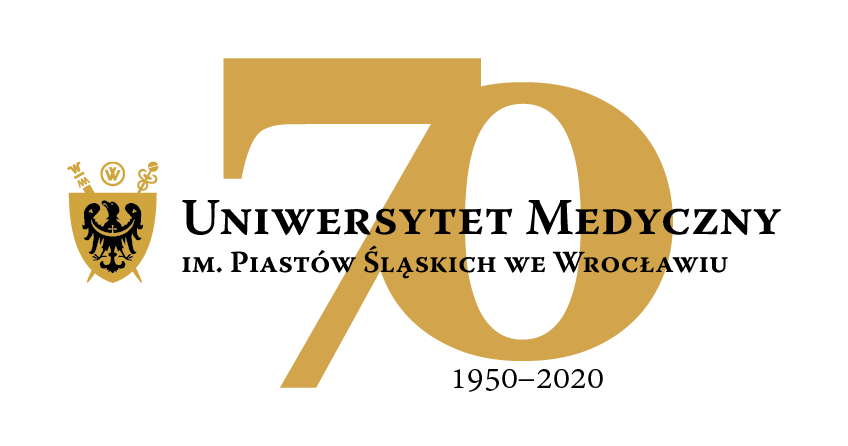 50-367 Wrocław, Wybrzeże L. Pasteura 1Dział Zamówień Publicznych UMWul. Marcinkowskiego 2-6, 50-368 Wrocławfaks 71 / 784-00-45e-mail: monika.komorowska@umed.wroc.pl 50-367 Wrocław, Wybrzeże L. Pasteura 1Dział Zamówień Publicznych UMWul. Marcinkowskiego 2-6, 50-368 Wrocławfaks 71 / 784-00-45e-mail: monika.komorowska@umed.wroc.pl LPKRYTERIAWAGA  %Ilośćpkt.Sposób oceny: wzory, uzyskaneinformacje mające wpływ na ocenę 1Cena realizacji przedmiotu zamówienia  60  60                    Najniższa cena ofertyIlość pkt.  = -------------------------  x 60                    Cena oferty badanej    2Termin usunięcia usterki w zależności od stopnia ważności (Zgłoszenie usterki otrzymane w okresie od piątku po godz. 15:00 do poniedziałku do godz. 7:00 lub w inny niż niedziela dzień ustawowo wolny od pracy, będzie traktowane jako przyjęte o godz. 7:00 w pierwszy dzień roboczy, przypadający po tym dniu).Kod 1Kod 25555Dla Kodu 1Do 8 godzin w dni robocze od momentu zgłoszenia usterki – 5 punktówDo 12 godzin w dni robocze od momentu zgłoszenia usterki – 3 punktyDo 16 godzin w dni robocze od momentu zgłoszenia usterki – 1 punktDla Kodu 2Do 24 godzin w dni robocze od momentu zgłoszenia usterki – 5 punktówDo 48 godzin w dni robocze od momentu zgłoszenia usterki – 3 punktyDo 64 godzin w dni robocze od momentu zgłoszenia usterki – 1 punkt 3Doświadczenie zawodowe min. 5 Serwisantów   30  30Ilość usług serwisowania i rozwijania systemu SIMPLE.ERP przez każdego z Serwisantów w instytucjach zatrudniających co najmniej 1000 pracowników:3 usługi - 0,00 pkt4 usługi –10,00 pkt5 usług – 20,00 pkt6 usług – 25,00 pkt7 i więcej usług –30,00 pktNastępnie ilość punktów uzyskanych przez serwisantów sumuje się, a potem dzieli przez ilość serwisantów. Otrzymany wynik oznacza ilość punktów uzyskanych przez ofertę w tym kryterium.Razem100100Ilość pkt. = Suma pkt. za kryteria 1, 2 i 3Wzór Formularza ofertowegoWzór Wykazu doświadczenia zawodowego Serwisantów Wzór Oświadczenia w sprawie braku podstaw do wykluczenia i w sprawie spełnienia warunków udziału w postępowaniuWykaz osóbWarunki Świadczenia Opieki SerwisowejWzór Oświadczenia o przynależności lub braku przynależności do tej samej grupy kapitałowej Wzór umowyWzór umowy L.p.Przedmiot zamówieniaCena Netto PLNVAT %Cena Brutto PLNUsługa Opieki serwisowej oprogramowania systemu informatycznego SIMPLE.ERP dla Uniwersytetu Medycznego we Wrocławiu w okresie 36 miesięcy od daty podpisania umowy.Cena brutto PLN ogółem słownieTermin usunięcia usterki w zależności od stopnia ważności - Kod 1 Do 8 godzin w dni robocze od momentu zgłoszenia usterki – 5 punktówDo 12 godzin w dni robocze od momentu zgłoszenia usterki – 3 punktyDo 16 godzin w dni robocze od momentu zgłoszenia usterki – 1 punkt         Do .............................. godzin         Do .............................. godzin         Do .............................. godzinTermin usunięcia usterki w zależności od stopnia ważności - Kod 2 Do 24 godzin w dni robocze od momentu zgłoszenia usterki – 5 punktówDo 48 godzin w dni robocze od momentu zgłoszenia usterki – 3 punktyDo 64 godzin w dni robocze od momentu zgłoszenia usterki – 1 punkt           Do .............................. godzin          Do .............................. godzin          Do .............................. godzinL.p.Doświadczenie zawodowe Serwisanta (tj. min. 3 zrealizowane lub realizowane usługi serwisowania i rozwijania systemu SIMPLE.ERP w instytucjach zatrudniających co najmniej 1000 pracowników) – opisać każdą usługę w zakresie wskazanym powyżej wraz z informacja o podmiocie na rzecz którego dana usługa była wykonana1.2.3.4.5.6.7.L.p.Doświadczenie zawodowe Serwisanta (tj. min. 3 zrealizowane lub realizowane usługi serwisowania i rozwijania systemu SIMPLE.ERP w instytucjach zatrudniających co najmniej 1000 pracowników) – opisać każdą usługę w zakresie wskazanym powyżej wraz z informacja o podmiocie na rzecz którego dana usługa była wykonana1.2.3.4.5.6.7.L.p.Doświadczenie zawodowe Serwisanta (tj. min. 3 zrealizowane lub realizowane usługi serwisowania i rozwijania systemu SIMPLE.ERP w instytucjach zatrudniających co najmniej 1000 pracowników) – opisać każdą usługę w zakresie wskazanym powyżej wraz z informacja o podmiocie na rzecz którego dana usługa była wykonana1.2.3.4.5.6.7.L.p.Doświadczenie zawodowe Serwisanta (tj. min. 3 zrealizowane lub realizowane usługi serwisowania i rozwijania systemu SIMPLE.ERP w instytucjach zatrudniających co najmniej 1000 pracowników) – opisać każdą usługę w zakresie wskazanym powyżej wraz z informacja o podmiocie na rzecz którego dana usługa była wykonana1.2.3.4.5.6.7.L.p.Doświadczenie zawodowe Serwisanta (tj. min. 3 zrealizowane lub realizowane usługi serwisowania i rozwijania systemu SIMPLE.ERP w instytucjach zatrudniających co najmniej 1000 pracowników) – opisać każdą usługę w zakresie wskazanym powyżej wraz z informacja o podmiocie na rzecz którego dana usługa była wykonana1.2.3.4.5.6.7.L.p.Imię i nazwiskoKwalifikacje zawodowe i uprawnieniaDoświadczenieWyksztalcenieZakres wykonywanych czynnościInformacja o podstawie do dysponowania tymi osobamiKod WażnościTermin usunięcia usterki12